รายงานการประชุมคณะผู้บริหารและหัวหน้าส่วนงานเทศบาลนครขอนแก่นครั้งที่  3/2560วันที่  24  พฤษภาคม  2560  เวลา  13.30  น.ณ  ห้องประชุมนครเป็งจาล  อาคารป้องกัน  ชั้น 2  เทศบาลนครขอนแก่น---------------------------------------- ผู้เข้าประชุมนายธีระศักดิ์	ฑีฆายุพันธุ์		นายกเทศมนตรีนครขอนแก่น	ประธานที่ประชุมนายธวัชชัย	รื่นรมย์สิริ		รองนายกเทศมนตรีนครขอนแก่นนายจุลนพ	ทองโสภิต		รองนายกเทศมนตรีนครขอนแก่นนายชัชวาล  	พรอมรธรรม		รองนายกเทศมนตรีนครขอนแก่นนางสาวช่อผกา  	เครือทองสี		เลขานุการนายกเทศมนตรีดร.กฤษณวรุณ	ไชยนิจ		ปลัดเทศบาลนครขอนแก่นนายอดิศักดิ์  	สมจิตต์		หัวหน้าสำนักปลัดเทศบาลนางรุ่ง	วิศิษฐารักษ์		ผู้อำนวยการสำนักการคลังนายยินชัย	อานันทนสกุล	ผู้อำนวยการสำนักการช่างนายทศพล	วงษ์อาษา		ผู้อำนวยการส่วนสุขาภิบาลฯนายอภิชาติ	วิศิษฐารักษ์		ผู้อำนวยการส่วนควบคุมการก่อสร้างฯนางสาวศิริกัลยา	โพธิจันทร์		ผู้อำนวยการสำนักการสาธารณสุขฯนางสาวสมพร	ชัยอยุทธ์		ผู้อำนวยการส่วนบริการสาธารณสุขนายทัศนัย	ประจวบมอญ	ผู้อำนวยการส่วนส่งเสริมการสาธารณสุขฯนายยุทธ	วงษ์ศิริ		ผู้อำนวยการสำนักการศึกษานางวรพรรณ	ธุลีจันทร์		ผู้อำนวยการกองวิชาการและแผนงานนางสุรางค์	พาน้อย		ผู้อำนวยการสำนักสวัสดิการสังคมนายสมศักดิ์	วิไลแก้ว		ผู้อำนวยการสถานศึกษา รร.ท.สวนสนุกนางสาวจินตนา	ภูจอมจิตร		รองผู้อำนวยการสถานศึกษา รร.ท.สวนสนุกนางวิไลวรรณ	สาธิตสมิตพงษ์	รองผู้อำนวยการสถานศึกษา รร.ท.สวนสนุก นายวิชิน	หมื่นศรีจูม		ผู้อำนวยการสถานศึกษา รร.ท.วัดกลางนางยุภาพร	โฆษิตพิมาณเวช	รองผู้อำนวยการสถานศึกษา รร.ท.วัดกลางนายสันตีรณะ	นามวงษา		รองผู้อำนวยการสถานศึกษา รร.ท.วัดกลางนายเฉลิมศักดิ์	ภารดิลก		รองผู้อำนวยการสถานศึกษา รร.ท.วัดกลางนางสาวชุตินธร	หัตพนม		รองผู้อำนวยการสถานศึกษา รร.ท.คุ้มหนองคูนางสาวทัศนีย์	นุชนวลรัตน์		ผู้อำนวยการสถานศึกษา รร.ท.บ้านโนนทันนายทวีศักดิ์	พรมมงคล		รองผู้อำนวยการสถานศึกษา รร.ท.บ้านโนนทันนายบุญธรรม	โบราณมูล		ผู้อำนวยการสถานศึกษา รร.ท.บ้านหนองใหญ่นายประชารัตน์	โนนทนวงษ์		รองผู้อำนวยการสถานศึกษา รร.ท.บ้านหนองใหญ่นางสายชล	สิงห์สุวรรณ		ผู้อำนวยการสถานศึกษา รร.ท.บ้านโนนหนองวัดนางสาวสมหวัง	รอดไธสง		รองผู้อำนวยการสถานศึกษา รร.ท.บ้านโนนหนองวัดนางสาววัชรา	ภักดียิ่ง		ผู้อำนวยการสถานศึกษา รร.ท.บ้านโนนชัยนางภัททิรา	ชำกรม		รองผู้อำนวยการสถานศึกษา รร.ท.บ้านโนนชัยนางกุสุมาลย์	สมศักดิ์		รองผู้อำนวยการสถานศึกษา รร.ท.บ้านโนนชัยนายกมลพงษ์	ทองดีนอก		รองผู้อำนวยการสถานศึกษา รร.ท.บ้านหนองแวงนายวรวุฒิ	อันปัญญา		รักษาการผู้อำนวยการสถานศึกษา รร.ท.บ้านสามเหลี่ยมนายพัฒนา	ยอดสะอึ		ผู้อำนวยการสถานศึกษา รร.ท.บ้านตูมนางบุณยนุช	บุญปัญญาวัฎ	รองผู้อำนวยการสถานศึกษา รร.ท.บ้านตูมนางสาวสายสุดา	ฤทธิยงค์		รองผู้อำนวยการสถานศึกษา รร.ท.บ้านศรีฐานนางสุวิมล	วิดแมน		ผู้จัดการสถานธนานุบาล  แห่งที่ 2นางสาวอมรา	โกศลสุรภูมิ		หัวหน้าฝ่ายการประชุมและกิจการสภานางดลฤดี 	ประจักษ์เมือง	หัวหน้าฝ่ายอำนวยการนางนวลจันทร์	พงษ์เพียจันทร์	หัวหน้าฝ่ายสำนักเลขานุการฯนางนุชนภา	ขันธ์เครือ		หัวหน้าฝ่ายส่งเสริมการมีส่วนร่วมฯนายพศวัต	ธรรมวงศา		หัวหน้าฝ่ายปกครองนายวินัย	ศุภรัตน์ภิญโญ	รักษาการในตำแหน่งหัวหน้าฝ่ายส่งเสริมระบบการขนส่งฯนายสนิทด้า	นันบุญมา		รักษาการในตำแหน่งหัวหน้าฝ่ายป้องกันฯนายไพย์จิตย์	แสนอาจ		หัวหน้างานกู้ภัยและบรรเทาสาธารณภัยนายอนิรุตติ์	งามโรจน์		หัวหน้างานระบบความปลอดภัยนายโยธิน	อุทัยแสน		หัวหน้างานป้องกันและระงับอัคคีภัยนางสาวกาญจนา	สอนสูงเนิน		นักทรัพยากรบุคคลชำนาญการจ่าเอกนิตินัย	แก้ววิเศษ		เจ้าพนักงานงานเทศกิจชำนาญการนายทวีทรัพย์	ลอยนอก		นิติกรชำนาญการนายโกวิท	หรีกประโคน	นักวิเคราะห์นโนยบายและแผนปฏิบัติการว่าที่ร.ต.สิทธิพล	โสมนัส		นักวิเคราะห์นโนยบายและแผนชำนาญการนายบุญคง	ภูน้ำเงิน		เจ้าพนักงานป้องกันและบรรเทาสาธารณภัยชำนาญงานนายอนุสรณ์ 	สารสม		เจ้าพนักงานป้องกันและบรรเทาสาธารณภัยชำนาญงานว่าที่ ร.ต.อาทิตย์	พรหมศิริ		เจ้าพนักงานป้องกันและบรรเทาสาธารณภัยชำนาญงานจ.อ.สนองศักดิ์	หนูนามเสริฐ		เจ้าพนักงานป้องกันและบรรเทาสาธารณภัยชำนาญงาน นายเด่นนภา	มีทา		เจ้าพนักงานป้องกันและบรรเทาสาธารณภัยชำนาญงานนางกานต์พิชชา	มะนิยม		นักพัฒนาชุมชนชำนาญการนายโกวิทย์	กุลวิเศษ		นักวิเคราะห์นโนยบายและแผนปฏิบัติการนางบุหงา	ตราชู		นักวิเคราะห์นโยบายและแผนปฏิบัติการนางสุกัลยา	บริบูรณ์		นักวิชาการเงินและบัญชีปฏิบัติการนายยศศักดิ์	สกุลพานิช		เจ้าพนักงานธุรการปฏิบัติงานนางฐิติญาพัณ	พีระธันยากานต์	นักจัดการงานทั่วไปปฏิบัติการนางวิภาวดี  	เตียวยืนยง		เจ้าพนักงานธุรการปฏิบัติงานสิบโทธชายุธ	ซังยัง		เจ้าพนักงานธุรการปฏิบัติงานนางสาวสาวิตรี	เรืองแสง		พนักงานบัญชีนายภูริวัตน์	แหลมทอง		หัวหน้าฝ่ายวิชาการและแผนงานนางสกาวรัตน์	นันบุญมา		รักษาการหัวหน้าฝ่ายอำนวยการนางวราภรณ์	ยะรี		หัวหน้าฝ่ายการเงินและบัญชีนางพิมพ์ศิริ	ศรีโนนชัย		หัวหน้าฝ่ายสถิติคลังนางนัชชา	ศรีโนนชัย		หัวหน้าฝ่ายพัฒนารายได้นางชุติมา	ตรีชาลี		หัวหน้าฝ่ายแผนที่ภาษีและทะเบียนฯนางอนรรฆอร	พรมมี		หัวหน้าฝ่ายระเบียบการคลังจ.อ.จักราวุธ	ลุสมบัติ		เจ้าพนักงานธุรการชำนาญงานนางธัญพร	เดชนอก		นักวิชาการจัดเก็บรายได้ชำนาญงานนายสุเมธ	ปัตะโน		นักวิชาการจัดเก็บรายได้ชำนาญงานนางภควดี	ศรีอุดร		นักวิชาการจัดเก็บรายได้ชำนาญการนางธาริดา	อินทนนท์		นักวิชาการจัดเก็บรายได้ชำนาญการนางสาวณัฐปฤตา	ยอดประทุม		นักวิชาการคลังชำนาญการนางสาวเอื้องฟ้า	สมปัญญา		เจ้าพนักงานพัสดุปฏิบัติงานนางภัสฑิรา	ยิ้มเจริญศักดิ์	นักวิเคราะห์นโยบายและแผนชำนาญการนางทัศนันท์	ศรีจันทร์หล้า	เจ้าพนักงานธุรการชำนาญงานนางพีชญา	ปานเหลือ		เจ้าพนักงานการเงินและบัญชีชำนาญงานนางกัลยา	เทพศิลา		นักวิชาการคลังชำนาญการนางกัญชพร	ฟองทอง		นักวิชาการพัสดุชำนาญการนางปาณิสรา	ประแดงปุย		เจ้าพนักงานการคลังนางสาวณัฐชริดา  	ศรีแสง		นักวิชาการเงินและบัญชีชำนาญการนางคณิศร	ประดา		หัวหน้าฝ่ายบริหารงานทั่วไปนายกมลศักดิ์	แก้วมาตย์		หัวหน้าฝ่ายควบคุมอาคารและผังเมืองนายยุติธรรม	น้อยสุวรรณ		หัวหน้าฝ่ายควบคุมอาคารและผังเมืองนายคมสันต์	สอนไว		หัวหน้าฝ่ายจัดการสภาพแวดล้อมด้านวัสดุใช้งานแล้วนายชวลิต	หงส์ยนต์		นักวิชาการสุขาภิบาลชำนาญการพิเศษนายอดุลย์	บุญปราการ		นายช่างโยธาอาวุโสนางภาสินี	เพียงพงษา		นักจัดการงานทั่วไปชำนาญการนางสาวณิชาภัทร	สีดาทัน		นักวิเคราะห์นโยบายและแผนชำนาญการนางสาวกนกจันทรรัตน์	สมปัญญา		เจ้าพนักงานธุรการปฏิบัติงานนางสาวจิรานิตย์	อรรคนิตย์		หัวหน้าฝ่ายบริหารงานทั่วไปนางวิลาสินี	สมานชาติ		รักษาการหัวหน้าฝ่ายส่งเสริมสุขภาพนายเดชา	สิทธิกล		หัวหน้าฝ่ายส่งเสริมอาหารปลอดภัยจ.ส.อ.สุวิทย์	อันอาษา		หัวหน้าฝ่ายบริการสิ่งแวดล้อมนางภคอร	ทองสุข		รักษาการหัวหน้าฝ่ายป้องกันและควบคุมโรคนางสาววนารัตน์	คงคำ		พยาบาลวิชาชีพนางสาวกฤษณา	ภูพลผัน		พยาบาลวิชาชีพนางสาวสุธิดา	อิสระ		หัวหน้างานป้องกันโรคติดต่อนางปิยรัตน์	โชติจิตร์		หัวหน้างานป้องกันและบำบัดยาเสพติดภญ.เสาวลักษณ์	ตั้งตระกูล		เภสัชกรชำนาญการพิเศษนางอัจฉรา	หงส์แสงไทย		นักวิชาการสุขาภิบาลชำนาญการนางสาวสุขกัญญา	ช่อมะลิ		นักวิชาการสุขาภิบาลปฏิบัติการนางวรรณภา	เกียงแก้ว		นักวิชาการสุขาภิบาลชำนาญการนางสาวพิมพ์ศิริ	พิมพ์อุบล		นักวิชาการสุขาภิบาลปฏิบัติการนางสาวศิรินารถ	เทียมไธสง		นักวิชาการสุขาภิบาลปฏิบัติการนางสาวฐิติพร	ต่ออำนาจ		นักวิชาการสุขาภิบาลปฏิบัติการนายเดชาชัช	สายเมธางกุร	นักวิชาการสุขาภิบาลปฏิบัติการนางสุทธาทิพย์	เนตรอริยทรัพย์	เจ้าพนักงานสาธารณสุขชำนาญงานนางพรประภา	ลิมานนท์		เจ้าพนักงานการเงินและบัญชีชำนาญการนางงามอนงค์	บุญจิระสวัสดิ์	นักจัดการงานทั่วไปปฏิบัติการนางดวงนภา	สกุลพานิช		เจ้าพนักงานธุรการชำนาญงานนางกุลิสรา	คชวัตน์		หัวหน้าฝ่ายแผนงานและโครงการนางนภกช	สาคร		รักษาการหัวหน้าฝ่ายบริหารงานทั่วไปนางวิจิตรา	เพิ่มพูล		นักวิชาการศึกษาชำนาญการนางสุดารัตน์	อนุศักดากุล		เจ้าพนักงานธุรการชำนาญงานนางสาวหนึ่งน้อง	ร่มเย็น		นักวิชาการเงินและบัญชีปฏิบัติการนายศรัณย์	เปานาเรียง		หัวหน้าฝ่ายการศึกษานอกระบบนางสุภาวดี	กองจันทา		ผู้ช่วยเจ้าพนักงานธุรการนางเมธินี	สุดเสนาะ		หัวหน้าฝ่ายงบประมาณ รก.หัวหน้าฝ่ายแผนฯนางสาวจรินทร์ญา	สุทาวัน		หัวหน้าฝ่ายประชาสัมพันธ์นางสาวฐิติรัตน์	ศิริชานนท์		รักษาการหัวหน้าฝ่ายนิติการนายกาญจน์	วันนุประธรรม	หัวหน้าฝ่ายสถิติข้อมูลและสารสนเทศนางสมร	คำพิชชู		หัวหน้าฝ่ายบริหารงานทั่วไปนางจันทิรา	ชะอินทร์วงค์	นักวิชาการคอมพิวเตอร์ชำนาญการพิเศษนางสาวเบ็ญจวรรณ์	ศิริปรุ		นักประชาสัมพันธ์ชำนาญการนางจันทิรา	ชะอินทร์วงค์	นักวิชาการคอมพิวเตอร์ชำนาญการพิเศษนายพสิษฐ์	ยะอัมพันธุ์		นักวิเคราะห์นโยบายและแผนปฏิบัติการนางอัศรา	เอกวิเศษ		หัวหน้าฝ่ายพัฒนาชุมชนนายสาธิต	สงวนทรัพย์		หัวหน้าฝ่ายสังคมสงเคราะห์นายประจวบ	สารกูล		นักพัฒนาชุมชนชำนาญการนายอนุชิต	ผลแก้ว		นักพัฒนาชุมชนชำนาญการนายกิมมี้	หร่องบุตรศรี	นักพัฒนาชุมชนชำนาญการนายเศรษฐนัย	ช่วงชิต		นักพัฒนาชุมชนปฏิบัติการนายกิตติกูล	แก้วหานาม		ผู้ช่วยนักพัฒนาชุมชนนายแสนยากร	พาน้อย		ผู้ช่วยนักพัฒนาชุมชนนายธวัชชัย	ภูยาทิพย์		ผู้ช่วยช่างไฟฟ้านายอติรุธ	สุทธิประภา		ครูโรงเรียนเทศบาลวัดกลางนายตรีเพชร	เชวงกูล		ครูโรงเรียนเทศบาลวัดกลางนางสาวกันตา	รัตนวงศ์สวัสดิ์	ครูโรงเรียนเทศบาลบ้านโนนทันนางปิยะธิดา	คุณดิลก จันทมิ	ครูโรงเรียนเทศบาลบ้านศรีฐานนางมนัสชนก	กะไรยะ		ครูโรงเรียนเทศบาลบ้านสามเหลี่ยมนางวิภาดา	พั้วลี		ครูโรงเรียนเทศบาลวัดกลางนางสาวสกุลเกศ	รูปสม		ครูโรงเรียนเทศบาลบ้านตูมนายสุบรรณ	พิมพ์ไธสง		ครูโรงเรียนเทศบาลบ้านตูมนายภัทรกร	สุทธิวัฒน์สกุล	ผู้ช่วยนักสันทนาการนายทรงพล	อ้วนพรมมา		คนงานนายชรินทร์	แดนขนบ		คนงานประจำรถขยะนายวิชัย	วงษ์คำรัตน์		คนงานนายสัญญา	ชาญประเสริฐ	คนงาน  	เมื่อที่ประชุมพร้อม  นายธีระศักดิ์  ฑีฆายุพันธุ์  นายกเทศมนตรีนครขอนแก่น  ประธานที่ประชุมกล่าวเปิดการประชุมและดำเนินการประชุม ดังนี้.- 	ระเบียบวาระที่ 1   เรื่องที่ประธานแจ้งให้ที่ประชุมทราบ 	1.1  เรื่องการเข้าร่วมพิธีทำบุญตักบาตรเนื่องในวันเทศบาลฯ ประจำปี  2560  เมื่อวันที่  24  เมษายน 2560นายธีระศักดิ์  ฑีฆายุพันธุ์  นายกเทศมนตรีนครขอนแก่น 	ครับขออนุญาตนะครับ  วันนี้เป็นการประชุม คทม.ครั้งที่  3/๒๕๖๐  เรื่องพิธีทำบุญตักบาตรเนื่องในวันเทศบาลฯ  ที่ผมให้นำเรื่องนี้เข้ามาเพราะว่าวันนั้นตอนเช้าที่ตักบาตรมันเศร้าใจ  วันเทศบาลฯ แต่เห็นคนเทศบาลฯ  น้อยมาก  ชุมชนยังมาเยอะกว่า  ไม่รู้จะจัดงานวันเทศบาลฯ  ไปทำไมผมเองก็คงจะอยู่ในเทศบาลฯ  นี้อีกไม่นาน  แต่ผมก็ใจหายว่าคนในเทศบาลฯ  วันของตัวเองมีอย่างสง่างามมันเป็นเกียรติ  ศักดิ์ศรีที่มีวันเทศบาลฯ  แต่คนที่เป็นพนักงานเทศบาลฯ  ในทุกระดับตระหนักในเรื่องนี้มากน้อยแค่ไหน  เราเรียกร้องให้คนเคารพเราในขณะเดียวกันเราก็ไม่เคารพตัวเองเลย  ไม่เคารพในองค์กรและศักดิ์ศรีของตัวเอง  เรื่องแบบนี้ไม่ใช่เป็นการด่ากันแต่ก็อยากจะบอกว่าเราหวัง  เราปรารถนาให้คนเคารพความเป็นเทศบาลนครขอนแก่น  ให้ทุกคนเคารพอย่างองค์กรของเทศบาลฯ  เราพยายามทำตัวอย่างมีศักดิ์ศรี  สั่งสมความสำเร็จ  สั่งสมการทำงาน  สร้างการยอมรับ  แต่เมื่อถึงวันสำคัญของเทศบาลฯ  เราก็ให้ความร่วมมือกันน้อย  กลับเป็นชุมชนตระหนักที่ให้ความสำคัญว่าเขาเป็นส่วนหนึ่งของเทศบาลฯ  ก็นำเรียนให้ทุกท่านทราบครับ  ต่อไปวันข้างหน้าในอนาคตทุกท่านก็จะเติบใหญ่  ตำแหน่งต้องก้าวหน้าการไม่เรียนรู้แต่เล็กแต่น้อย  การไม่สั่งสมในบางเรื่อง  บางทีมันอาจจะไม่เหมาะสมต่อองค์กรของเราที่ต้องการคนมีคุณภาพ  ฝากเอาไว้เป็นประเด็นเพื่อจะบอกว่าเราจะนำพาองค์กรเราตอนนี้ได้รับความเคารพเยอะมาก  ท่านเองมีโอกาสออกจากพื้นที่เมื่อใดไปร่วมงานอื่นเมื่อใด  ท่านจะเห็นว่าเขาให้เกียรติเทศบาลนครขอนแก่นมากน้อยแค่ไหน  เมื่อวันจันทร์ที่ผ่านมาไปรับรางวัล  Khonkean Smart City  จาก  36  โครงการ   ผ่านรอบที่  2  เหลือ  16  โครงการ  รอบสุดท้ายโครงการที่ได้รับรางวัลเหลือ  7 โครงการ  เราติด  1  ใน  7  ที่ได้รับรางวัล Khonkean Smart City  เขาได้แนะนำให้รู้จักอธิการบดีมหาวิทยาลัยนิด้า  อธิการบดีมหาวิทยาลัยนิด้าพอพูดถึงเทศบาลนครขอนแก่นรู้เรื่องของเราหมดเลยเห็นนายกเทศมนตรีฯ  ในทีวี  เห็นเทศบาลนครขอนแก่นทำโครงการ  LRT  ท่านอธิการบดีรู้จักเราหมด  พบผู้หลักผู้ใหญ่ระดับรัฐมนตรีท่านก็รู้จักเทศบาลนครขอนแก่นหมด   ไปที่ไหนก็มีแต่คนรู้จักเทศบาลนครขอนแก่น  แต่พอเอาเข้าจริงกับวันเทศบาลฯ  มันหดหู่ที่เขาเคารพเทศบาลฯแต่เรารู้จักตัวตนเราจริงหรือเปล่า  เราเข้าใจตัวตนเรามากน้อยแค่ไหน  เข้าใจไหมว่าเรามีศักดิ์ศรีแล้วศักดิ์ศรีเกิดจากอะไร  ก็ขอฝากเอาไว้ครับ  แล้วมีอีก  ๓ - ๔  เรื่องที่จะแจ้งให้ทราบเพื่อเตรียมงานก่อน  มติที่ประชุม  :  รับทราบ 	1.2  ปัญหาน้ำเสียในบึงแก่นนครนายธีระศักดิ์  ฑีฆายุพันธุ์  นายกเทศมนตรีนครขอนแก่น 	ปัญหาน้ำเสียในบึงแก่นนคร  ซึ่งขณะนี้โดยสำนักการช่าง  ท่านรองนายกฯธวัชชัย, ผอ.ยินชัย,                        ผอ.ทศพล, ท่านปลัดเทศบาลฯ, รองปลัดฯ ธณาวุธ,  ส่วนป้องกันฯ  ให้ดำเนินการอย่างจริงจังเพื่อแก้ปัญหาโดยเร็วที่สุด  วันนี้สถานการณ์นี้เป็นอย่างไร  ผอ.ทศพล  พอจะรายงานได้หรือไม่  นายทศพล  วงศ์อาษา  ผู้อำนวยการส่วนช่างสุขาภิบาล 	เรียนนายกเทศมนตรีฯ  ส่วนของน้ำในบึงแก่นนครตอนนี้ยังมีกลิ่นเหม็นอยู่  เมื่อสักครู่ผมได้ไปดูเปรียบเทียบกับวันก่อนกลิ่นยังเท่าเดิมครับ  ซึ่งได้ปรึกษาทางมหาวิทยาลัยขอนแก่นแล้วมันคือปรากฎการณ์               ยูโทรฟิเคชั่น (Eutrophication)  เป็นปรากฎการณ์ทางธรรมชาติที่น้ำในบึงแก่นนครลดลงอย่างมาก  อาจารย์ก็เลยแนะนำมาอยู่  4  ข้อครับ  1.)ให้หยุดเติมสาร EM ก่อน   2.)ป้องกันน้ำเสียไม่ให้ไหลลงไป  3.)เร่งถ่ายน้ำเขียวออกมา   4.)รอฝนตกลงมาเพื่อให้น้ำเจือจางนายธีระศักดิ์  ฑีฆายุพันธุ์  นายกเทศมนตรีนครขอนแก่น	อะไรเป็นอันดับแรกที่จะต้องทำ  ถ่ายน้ำเสียออกมาหรือยังนายทศพล  วงศ์อาษา  ผู้อำนวยการส่วนช่างสุขาภิบาล	ตอนนี้ทำทุกอย่างไปพร้อมกันครับท่านนายกเทศมนตรีฯ  ตอนนี้กำลังตั้งเครื่องสูบน้ำออก  แต่คาดว่าช่วงนี้จะมีน้ำฝนลงมาอีกมันจะดีขึ้นครับ  เมื่อน้ำฝนตกลงมาความเข้มข้นของน้ำเสียจะเจือจางลง  คือต้องรอฝนถ่ายน้ำลงมาให้มากที่สุดนายธีระศักดิ์  ฑีฆายุพันธุ์  นายกเทศมนตรีนครขอนแก่น	หมายความว่านี่คือฝน  ไม่ได้แปลว่าสูบน้ำออกนายทศพล  วงศ์อาษา  ผู้อำนวยการส่วนช่างสุขาภิบาล	สูบน้ำเขียวออกอยู่ครับ  เพราะน้ำเสียจากสาหร่ายสีเขียวที่มีเยอะมากเกินไป  เลยถือโอกาสถ่ายน้ำออกไปตามที่อาจารย์แนะนำ  โดยติดตั้งเครื่องสูบน้ำออกได้ภายในเย็นนี้ครับนายธีระศักดิ์  ฑีฆายุพันธุ์  นายกเทศมนตรีนครขอนแก่น	ลำพังใช้เครื่องสูบน้ำที่เรามีจะทันไหม  แล้วคาดว่าจะถ่ายน้ำสีเขียวนี้ได้ในปริมาณที่ต้องการต้องใช้เวลาเท่าใด  นายทศพล  วงศ์อาษา  ผู้อำนวยการส่วนช่างสุขาภิบาล	เรายืมเครื่องสูบน้ำของสำนักงานชลประทานมา 1  เครื่องครับ  ขนาดเครื่องประมาณ  10  นิ้ว  การถ่ายน้ำออกคือน้ำสีเขียวที่เป็นหัวเชื้อของสาหร่ายสีเขียวซึ่งกระจายอยู่เต็มบึงแก่นนคร  ครั้งนี้อาจจะได้ผลน้อย  ที่จะได้ผลจริงๆ  คือรอน้ำฝนที่จะตกลงมาภายใน  3 – 4  วันนี้  ตรงนี้ปริมาณน้ำจะเยอะมากนายธีระศักดิ์  ฑีฆายุพันธุ์  นายกเทศมนตรีนครขอนแก่น	เรามีกระบวนการจัดการกลิ่นอย่างไรนายทศพล  วงศ์อาษา  ผู้อำนวยการส่วนช่างสุขาภิบาล	คือตอนนี้ผลของปรากฎการณ์ยูโทรฟิเครชั่น  (Eutrophication)  ทำให้พืชน้ำเน่าเสียและส่งกลิ่นเหม็น  การที่จะทำให้หยุดกระบวนการนี้คือลดความเข้มข้นที่เหมาะสมของมัน  ตอนนี้มันมีความเข้มข้นมากที่ทำให้เกิดปรากฎการณ์นี้  การลดความเข้มข้นสำหรับขนาดพื้นที่บึงแก่นนครนี้  มีวิธีการเดียวคือเติมน้ำลงไปให้ได้มากที่สุดไม่ให้มันอยู่ในค่าที่จะทำให้มันเจริญเติบโตได้ดี  ตรงนี้จะต้องรอน้ำฝนแต่ว่าระหว่างที่รอเราก็สูบน้ำสีเขียวตัวต้นเหตุของปัญหาออกมาด้วยครับ	นายธีระศักดิ์  ฑีฆายุพันธุ์  นายกเทศมนตรีนครขอนแก่น	แต่ว่าใส่สาร EM ก็ไม่ได้  ก็แปลว่าต้องรับสภาพเรื่องกลิ่นเหม็นแบบนี้นะครับ  มีทางอื่นอีกไหม                   ที่สำคัญที่สุดคือเรื่องกลิ่นเหม็น  แต่ก็ว่าเป็นก้าวแรกของการแก้ปัญหาเบื้องต้นได้  ไม่มีทางแก้ไขปัญหาเลยใช่ไหมเรื่องการลดกลิ่น  มันต้องสูบน้ำออกเพื่อลดกลิ่นแล้วก็รอน้ำใหม่  จะติดตั้งเครื่องสูบน้ำได้เมื่อใดนายทศพล  วงศ์อาษา  ผู้อำนวยการส่วนช่างสุขาภิบาล	ภายในเย็นนี้ครับคิดว่าจะสูบน้ำออกทางประตู  6  ตรงลานสองร้อยปีครับนายธีระศักดิ์  ฑีฆายุพันธุ์  นายกเทศมนตรีนครขอนแก่น	ประเด็นเป็นอย่างนี้  เครื่องสูบน้ำขนาด  10  นิ้ว  เพื่อจะสูบน้ำเสียออกเพื่อระบายออกไป ผมจะพูดถึงประเด็นต่อไปคือเรื่องของแก้ไขปัญหาน้ำท่วมที่เขาเตือนมา  วันที่  24 – 29  พฤษภาคม  2560 และวันที่  26 – 28  พฤษภาคม  2560  ที่จะตกหนักๆ คือวันศุกร์ที่  26  พฤษภาคม  2560  จังหวัดขอนแก่นอยู่ในพื้นที่เตือนภัย  ดังนั้นเครื่องสูบน้ำที่สูบน้ำออก  พอถึงเวลาฝนตกต้องสูบน้ำเข้าใช่ไหมนายทศพล  วงศ์อาษา  ผู้อำนวยการส่วนช่างสุขาภิบาล	เครื่องสูบน้ำเครื่องนี้คือเครื่องที่ใช้สูบน้ำเข้าในตอนแรก  ตอนนั้นมีปัญหาเรื่องทางระบายน้ำถูกปิดไว้  ตอนนี้คือยังไม่จำเป็นต้องใช้  เพราะว่าทางระบายน้ำได้เปิดออกหมดแล้ว  คือสูบน้ำออกก็ไม่ทันน้ำวิ่งเข้าตามท่ออยู่แล้ว  เพราะอย่างนั้นเราก็สามารถนำมาใช้ได้  โดยดูตามแผนผังบึงแก่นนคร  ซึ่งน้ำจะเข้าบึงแก่นนครตรงฝั่งบ้านตูมเป็นหลัก  ส่วนจะสูบน้ำออกตรงประตู  6  บริเวณลาน  200  ปี  เหมือนกับว่าน้ำใหม่จะค่อยๆ ไล่น้ำเก่าออกไปนายธีระศักดิ์  ฑีฆายุพันธุ์  นายกเทศมนตรีนครขอนแก่น 	ประเด็นตอนนี้มันมีน้ำสภาพแย่น้อยที่สุดอยู่ทางฝั่งบ้านตูม  แย่มากที่สุดอยู่แถวบริเวณลานสองร้อยปี  น้ำสองทิศนี้มันอยู่คนละฝั่งไม่เชื่อมเข้าหากันใช่ไหมนายทศพล  วงศ์อาษา  ผู้อำนวยการส่วนช่างสุขาภิบาล	ระดับน้ำยังไม่สูงอยู่บริเวณช่วงวัดเสาเดี่ยว  จะมีคันดินขัดขวางอยู่นายยินชัย  อานันทนสกุล  ผู้อำนวยการสำนักการช่าง	ขออนุญาตท่านนายกเทศมนตรีฯ ครับ ท่อที่เราวางไว้ในโครงการฯ ที่เราทำการฝั่งทิศใต้  เรามีการวางท่อระบายน้ำฝนครบแล้ว  แล้วเพิ่มท่อ  80  เซนติเมตร  2  ท่อนี้จะรับน้ำฝนลงบึงแก่นนครเราเพิ่มไว้แล้ว              ทีนี้จะมีทางฝั่งบ้านตูมอีก  2  ท่อ  ก็จะไม่มีปัญหาเรื่องน้ำแบบเก่าแล้ว  ด้านฝั่งทิศใต้เราได้ขุดลอกเอาไว้แล้ว  ระดับลึกกว่าประมาณ  1.50  - 2.00  เมตร  ช่วงเลยแนวสะพานไป  ซึ่งน้ำก็เป็นน้ำสะอาดกว่าฝั่งลานสอง-ร้อยปี  คือจะไม่มีตะกอนดำๆ ของเก่าอยู่ครับ  ส่วนน้ำที่จะต่อกันอยู่ที่ผิวน้ำคือส่วนที่เลยคันน้ำไป  อาจจะยาวประมาณ  30  เซนติเมตร  คิดว่าฝนน่าจะตกใน  2 – 3  วันนี้  น้ำก็น่าจะเข้าบึงแก่นนนครฝั่งทางบ้านตูม  ส่วนที่ ผอ.ทศพล  พูดถึงที่สูบน้ำสีเขียวออกโดยลดไปประมาณ  1  ฟุตนายธีระศักดิ์  ฑีฆายุพันธุ์  นายกเทศมนตรีนครขอนแก่น	เข้าใจอาจจะตรงกันคือน้ำฝั่งบ้านตูมกับน้ำฝั่งลานสองร้อยปีมันไม่เชื่อมกันมันมีคันดินกั้นอยู่  ต่อให้มีน้ำใหม่มามันก็ไม่สามารถเวียนมาถึงฝั่งลานสองร้อยปี  เพื่อที่จะไปเจือจางน้ำเสียนายยินชัย  อานันทนสกุล  ผู้อำนวยการสำนักการช่าง	ถ้าอยากให้มันเชื่อมกันก็คือขุดทางเชื่อมกันประมาณ  1.50  - 2.00  เมตร  ถ้าน้ำสูงกว่า  2  เมตรก็จะเข้าฝั่งลานสองร้อยปีอยู่แล้วนายธีระศักดิ์  ฑีฆายุพันธุ์  นายกเทศมนตรีนครขอนแก่น	วัตถุประสงค์ตอนนี้คืออยากให้น้ำมันเจือจาง  มันก็มีมุมคิดว่าเป็นบวกหรือเป็นลบ  ถ้ากรณีน้ำที่เสียน้อยกว่าน้ำที่เสียมากขุดทางน้ำ  2  ฝั่งมาเชื่อมกันเพื่อเจือจางน้ำที่เสียมากให้มันเวียนได้  1.)ให้มันผลักกันโดยให้มันเวียนได้เพื่อเร่งอากาศเข้าไป  2.)เพื่อรองรับน้ำฝนที่ตกลงมา  พอน้ำฝนตกลงฝั่งบ้านตูมน้ำก็จะมีเยอะ  แต่ถ้ามันไม่เชื่อมน้ำตรงฝั่งลานสองร้อยปี  ก็จะเป็นน้ำฝนธรรมชาติซึ่งมีไม่มาก  ถ้าไม่หวังเอาน้ำที่จะมาทางฝั่งบ้านตูมผลักเข้าไปทางฝั่งลานสองร้อยปี  ถ้าไม่เปิดทางพื้นที่ให้น้ำเข้าไปผสม  มันจะผสมกันได้ไหมครับนายยินชัย  อานันทนสกุล  ผู้อำนวยการสำนักการช่าง	มันจะมีจุดหนึ่งครับ  ตรงวัดหนองแวงที่เราไม่ให้น้ำเสียลงไป  จุดที่ซอยวัดหนองแวงไปถนนกลางเมืองที่เป็นลานจอดรถ  มันเป็นทางน้ำอยู่แล้วที่ลงไปสวนเฉลิมพระเกียรตินายธีระศักดิ์  ฑีฆายุพันธุ์  นายกเทศมนตรีนครขอนแก่น 	ตอนนี้กลิ่นเหม็นมันมีตรงเฉพาะลานสองร้อยปี  จุดคิดก็คือเราสูบน้ำเสียออกประมาณ  1  ฟุต  ที่มีความเสียหรือความเขียวเข้มข้นออกไป  ขณะเดียวกันถ้าไม่มีน้ำใหม่จากทางบ้านตูม  ซึ่งตรงนั้นก็ยังมีสภาพดีกว่า  มันควรจะเปิดทางน้ำตรงนั้นเพื่อมาเจือจางด้วยมันน่าจะดี  ตามหลักการนี้โดยคณะทำงานของสำนักการช่างและส่วนช่างสุขาภิบาลฯ (ส่วนทรัพยากรฯ เดิม)  อย่างไรก็ตามต่อให้ใช้เครื่องสูบน้ำขนาด  10  นิ้ว  มันก็ยังสูบได้น้อยและช้า  แต่ถ้าเอาน้ำดีเข้าไปช่วยเจือจางเพื่อลดปริมาณความเข้มข้นและลดกลิ่น  และผมก็คาดหวังว่าน้ำจากผั่งทางบ้านตูมมันมาได้  ต่อให้ถ้ามันมาไม่ได้  ก็ให้ไปขอยืมเครื่องสูบน้ำขนาดใหญ่ของศูนย์ป้องกันและบรรเทาสาธารณภัยเขต  6  ขอนแก่น  ยืมเครื่องที่เหมือนกับเครื่องที่เคยสูบน้ำมาดับเพลิงตอนไฟไหม้ไซด์ขยะ  สูบน้ำจากที่ไกลๆ  เชื่อมได้เป็นกิโลเมตร  ถ้าอะไรที่ง่ายสำหรับผมก็คือเอาเครื่องสูบน้ำตัวนี้มาติดตั้งสูบน้ำจากฝั่งบ้านตูมมาเจือจางน้ำฝั่งลานสองร้อยปี  ถ้าเราเอารถแบ็คโฮไปขุดทางเชื่อมมันก็ไม่ทันการ  แต่ถ้าใช้เครื่องสูบน้ำติดตั้งประมาณ  1  ชั่วโมงก็สามารถสูบน้ำได้แล้ว  ก็ยังดีกว่าไม่ทำอะไรเลยถ้าใส่สาร EM  ไม่ได้ก็แปลว่าทุกอย่างต้องรอธรรมชาติ  ต้องรอน้ำฝนเหมือนมนุษย์ไม่มีความพยายามที่จะทำอะไร  แต่ผมเห็นความพยายามประการแรกก็คือการสูบน้ำเสียตรงผิวน้ำด้านบนออก  แต่อย่างหนึ่งที่ผมเข้าใจว่าจะช่วยได้ก็คือน้ำที่มันยังเสียน้อยกว่ามาช่วยเจือจางน้ำเสียมาก  โดยการสูบน้ำจากฝั่งบ้านตูมมายังฝั่งลานสองร้อยปี  ในขณะที่ประชุมนี้ผมว่าควรจะรีบโทรศัพท์ประสานผู้อำนวยการศูนย์ป้องกันและบรรเทาสาธารณภัยเขต  6  ขอนแก่น  ขอให้เขามาติดตั้งเครื่องสูบน้ำภายในบ่ายนี้หรือเย็นนี้  ค่าน้ำมันก็ใช้งบประมาณสำรองจ่ายในกรณีเหตุเพื่อเตรียมการเรื่องน้ำท่วม  ซึ่งเรื่องงบประมาณสำรองจ่ายของฝ่ายป้องกันฯ  ผมได้ให้ไปทบทวนเรื่องการเบิกเงินฯ  โดยให้มีการจัดทำรายงานควบคุมวัสดุอุปกรณ์  การสำรวจสภาพวัสดุอุปกรณ์ที่ยังใช้การได้และที่ชำรุดเสียหาย  ควรจะซื้อเพิ่มหรือต้องซื้อทั้งหมดควรมีการกรองข้อมูลให้ผมด้วย  เพราะถ้าเซ็นตามกันมาหมดพอถึงผมก็ต้องอนุมัติอย่างเดียวหรือไม่  ควรมีคนทำงานเรื่องนี้ให้ผมด้วยต้นเรื่องต้องคิดให้รอบคอบ  เรื่องขอยืมเครื่องสูบน้ำจากศูนย์ป้องกันและบรรเทาสาธารณภัยฯ  ผอ.สำนักการช่างและผอ.ส่วนช่างสุขาภิบาลฯ ประสานได้ใช่ไหมนายทศพล  วงศ์อาษา  ผู้อำนวยการส่วนช่างสุขาภิบาล	ได้ครับท่านนายกเทศมนตรีฯ  นายธีระศักดิ์  ฑีฆายุพันธุ์  นายกเทศมนตรีนครขอนแก่น	ตอนที่ประชุมนี้  ตามหลักการที่คุยกันไว้เราจะเอารถแบ็คโฮไปขุด  ต้องขุดกี่วันถึงจะมีทางเชื่อมน้ำ             ถ้าเป็นเครื่องสูบน้ำตัวนี้มันตั้งวางเครื่องได้ไกลประมาณ  5  กิโลเมตร  สามารถจุ่มลงในน้ำฝั่งบ้านตูมแล้วสูบน้ำนี้มาฝั่งลานสองร้อยที่มีน้ำเสียหนักๆ  แล้วตรงน้ำเสียที่ลานสองร้อยปี  ก็มีเครื่องสูบน้ำอีกเครื่องหนึ่งเพื่อสูบน้ำเสียออกไป  แล้วเติมน้ำใหม่ลงไปในระดับล่างให้เจือจางน้ำเสียได้โดยเร็ว  ถ้าเป็นแผนนี้เหมาะสมไหมครับ   ผอ.สำนักการช่าง  และผอ.ส่วนช่างสุขาภิบาลฯนายทศพล  วงศ์อาษา  ผู้อำนวยการส่วนช่างสุขาภิบาล	นี่คือการแก้ไขปัญหาที่ถูกต้องครับ  การแก้ปัญหาแบบเบ็ดเสร็จ  ในส่วนแรกโครงการที่เตรียมไว้คือโคงการขุดลอกบึงแก่นนครซึ่งได้ผู้รับจ้างแล้ว  ส่วนที่สองที่เราจะดำเนินการคือวางท่อระบายน้ำในบึงแก่นนครใหม่  ซึ่งจะนำเสนอท่านนายกเทศมนตรีฯ  และส่วนสุดท้ายที่ยั่งยืนคือโครงการนำน้ำจากคลองชลประทานเข้ามาเติมนายธีระศักดิ์  ฑีฆายุพันธุ์  นายกเทศมนตรีนครขอนแก่น	การขุดลอกบึงแก่นนครน่าจะแล้วเสร็จปลายปี  อีก  4  เดือนเสร็จหรือ  6  เดือนเสร็จ  น้ำใหม่จากชลประทานตั้งงบประมาณไว้ปี  2560  แล้วเสร็จอย่างเร็วก็น่าจะปี  พ.ศ. 2562  แต่ตอนนี้ที่น้ำมันเหม็นอะไรคือฝนเฉพาะหน้า  ถ้าบริษัทที่ได้รับสัญญาจ้างกล้าขุดให้จริง  เริ่มขุดเดือนพฤษภาคม 2560  ใช้เวลา               6  เดือน  จะแล้วเสร็จประมาณเดือนพฤศจิกายน  2560  ก็จะหมดฝนแล้วก็จะแล้งเห็นตะกอนดินข้ามไปปีต่อไป  แต่ปีนี้ฝนน่าจะตกหนัก  ได้เคยพูดกับผอ.ทศพล  อยู่เรื่องที่จะยืมเครื่องสูบน้ำแล้วสูบน้ำจากชลประทานมาไว้หลังขุดเสร็จ  คำนวณค่าใช้จ่าย  คำนวณระยะเวลา  แต่ว่าเครื่องสูบที่ว่านี้จะต้องใช้เวลานานแค่ไหน                  ใช้น้ำมันมากเท่าไหร่  แล้วฝ่ายป้องกันฯ  จะเบิกค่าน้ำมันให้เราอีกไหม  พอขุดเสร็จน้ำจะแห้งเลยครับกังวลเรื่องนี้มาก  แต่ถ้าขุดไม่ได้จะยิ่งน่ากลัวกว่านี้อีก  แจ้งสื่อมวลชนไปแล้วโครงการขุดลอกบึงแก่นนคร  ผู้ว่า-ราชการจังหวัดฯ  อนุมัติงบประมาณมาอีก  30,000,000  บาท  แผนการขุดคืออะไร  ขุดแบบไหนจะไม่กระทบ  ขุดไปแล้วฝนตกมันกระทบไปหมด  แต่ไม่ขุดก็ไม่ได้ยังไงก็ต้องขุด   พอทราบว่ามีปัญหาแบบนี้สำนักการช่างมีแผนเตรียมการแต่ละเรื่องหรือยัง  1.)เรื่องน้ำเสีย  ก็ไปดำเนินการตามที่ตกลงกันในวันนี้                       2.)โครงการขุดลอก  ตอนนี้เราก็ใจเย็นบอกว่าให้บริษัทที่ประมูลได้เสนอแผนการขุด  คงจะใจเย็นได้ไม่นาน  สมมติเสนอแผนการขุดผ่านเตรียมแผนอย่างไรเวลาขุดก็ต้องปิดท่อระบายน้ำ  แต่พอฝนตกลงมาน้ำท่วมก็ต้องเปิดออก  ขุดเสร็จก็หน้าแล้งอีกฝนไม่มา  ชาวบ้านก็จะว่าทำงานไม่สัมพันธ์กับระยะเวลา  วิธีการเตรียมการก็จะเอาเครื่องสูบน้ำสายยาว  5  กิโลเมตรนี้สูบน้ำมาเลยทำได้จริง  สูบน้ำนานแค่ไหนเพื่อให้ได้น้ำในระดับหนึ่งเพื่อที่จะเปิดท้องน้ำ  มันต้องการกี่คิว  ขีดความสามารถของเครื่องสูบน้ำได้วันละกี่ชั่วโมง  ชั่วโมงละกี่คิวต่อชั่วโมงใช้น้ำมันเท่าไหร่  ต้องใช้เวลากี่วันกี่เดือน  เป็นเงินเท่าไหร่  ถ้าไม่ทำเรื่องพวกนี้เอาไว้จะรอสั่งเป็นครั้งคราวก็คงไม่ทันการ  ให้สำนักการช่างเตรียมแผนเอาไว้ครับมติที่ประชุม  :  รับทราบและ 		1.) มอบหมายผู้อำนวยการสำนักการช่าง  และผอ.ทศพล  ดำเนินการประสานงานขอยืมเครื่องสูบน้ำของศูนย์ป้องกันและบรรเทาสาธารณภัยเขต  6 ขอนแก่น เพื่อดำเนินการสูบน้ำจากฝั่งบ้านตูมมาเจือจางน้ำเสียฝั่งลานสองร้อยปี		2.)  มอบหมายสำนักการช่างเตรียมแผนเรื่องโครงการขุดลอกบึงแก่นนคร1.3  เรื่องน้ำท่วม  นายธีระศักดิ์  ฑีฆายุพันธุ์  นายกเทศมนตรีนครขอนแก่น 	เข้าใจว่าโครงการลงท่อใหญ่หน้าห้างสรรพสินค้าบิ๊กซี, โคว้ยู่ฮะ และบ้านกอก  ได้ผู้รับเหมาวันที่เท่าไหร่  คาดว่าถ้าเป็นไปตามระบบกลางเดือนมิถุนายน  2560  ก็น่าจะเริ่มลงมือได้  การที่จะลงมือในช่วงเดือนมิถุนายน  2560  เป็นหน้าฝนถนนมิตรภาพยังมีเลนส์ให้หลบหลีก  แต่ช่วงบ้านกอกถนน  8 – 10 เมตรมันจะลงฝั่งหนึ่งพอเริ่มเปิดหน้าดินจะเหลือเลนส์สำหรับรถวิ่งอย่างไร  ถ้ามีการวัดถนนเอาไว้จะให้ผู้รับจ้างขุดตามใจชอบเพื่อที่จะลงท่อระบายน้ำตามสะดวก  ซึ่งจะกินเลนส์ถนนจราจรมากกว่าปกติ  แต่ถ้ามีการหาข้อมูลว่าเลนส์ทั้งหมดมีขนาดเท่านี้  ต้องการให้มีเลนส์เหลือสำหรับวิ่ง  2  ทางต้องมีขนาดเท่าไหร่  เหลือพื้นที่สำหรับขุดอีกเท่าไหร่  มีการวางแผนไว้ไหมครับนายทศพล  วงศ์อาษา  ผู้อำนวยการส่วนช่างสุขาภิบาล	จะได้นัดผู้รับจ้างออกสำรวจพื้นที่บริเวณบ้านกอก  แต่บริเวณถนนมิตรภาพที่เป็นปัญหาคือท่อ Cross ที่ข้ามไปถนนมิตรภาพ  4  จุดก็คือตั้งต้นไว้จะทำคืนเดียวให้แล้วเสร็จ  เราใช้ท่อ  Hepe  โดยออกแบบในส่วนนี้ไว้นายธีระศักดิ์  ฑีฆายุพันธุ์  นายกเทศมนตรีนครขอนแก่น	เข้าใจแต่ต้องมีการบูรณาการร่วมกับสำนักปลัดเทศบาล  และตำรวจจราจร  ในระหว่างช่วงกลางคืน  แม้ว่าจะทำให้เสร็จภายในคืนเดียวแต่มันก็มีคนผ่านทาง  มีป้ายวิ่งเข้าเมือง  ไปประตูเมือง  ไปออกทางรถไฟ  ออกไปทางสี่แยกเจริญศรี  ออกทางโรงพยาบาลขอนแก่นราม  ไปออกทางบ้านศรีฐาน  ไปออกบ้านเป็ด  ไปออกบ้านกอก  แล้วตรงบ้านกอกที่ถนนจะแคบทำอย่างไรก็ตามต้องให้เหลือ  2  เลนส์  แล้วการที่จะทำให้เหลือ  2  เลนส์  การเตรียมแผนเรื่องการจราจรสำนักปลัดเทศบาล  กับตำรวจจราจร,  ป้องกันฯ,  อปพร.  และเทศกิจ  วางแผงเหล็กหรือกรวย  เพื่อให้รถเลนส์ใดเลนส์หนึ่งไปได้  โดยผู้รับจ้างก็ไม่ใช่ขุดตามใจโดยที่ไม่สนใจการจราจร  เพื่อที่จะให้งานแล้วเสร็จต้องมีการวางแผนร่วมกัน  โดยที่เทศกิจ  และอปพร.  ต้องมีการเผ้าระยะยาวไม่ให้มีการจอดรถริมถนน  ถ้าเกิดปล่อยให้รถจอดรถวิ่งเลนส์เดียว  ข้างทางมีการขุดท่อระบายน้ำการจราจรติดขัดแน่นอน  เพื่อความสุขระยะยาวทุกคนต้องเสียสละห้ามจอด  ก็ต้องมีคนของเราสลับกันเข้าเวร  มีการออกคำสั่งให้ปฏิบัติหน้าที่วางแผนเรื่องนี้โดยมีรองนายกฯ  ธวัชชัยเป็นประธาน  สำนักการช่างและสำนักปลัดเทศบาล  พูดคุยร่วมกันเพื่อวางแผนรองรับ  หมายความว่าอย่างช้ากลางเดือนมิถุนายน  2560  จะเริ่มปิดพื้นที่  แผนที่ทั้งหมดจะต้องแล้วเสร็จต้นเดือนมิถุนายน  2560  โดยมีการประชุมวางแผนเตรียมการอย่างเรียบร้อย  ทั้งโครงการป้องกันน้ำท่วมห้างสรรพสินค้าบิ๊กซี,  โคว้ยู่ฮะ  และบ้านกอก  การเปิดการจราจรเป็นแบบไหนอย่างไรใครจะเป็นคนไปเฝ้า  วันที่จะต้องลงท่อ  Cross  ลงถนนมีการปิดถนน  ถึงแม้จะเพียงหนึ่งคืน  แต่มันเป็นถนนทางหลวงที่รถขนส่งทั้งหลายต้องผ่าน  ดังนั้นแทนที่จะมารอปิดถนนคุณวิ่งออกทางเลี่ยง  แต่ถ้าหลุดเข้ามาก็หลีกเลี่ยงเส้นทางออกตรงสี่แยกสามเหลี่ยม  ถ้าหลุดเข้ามาอีกก็มาเข้าประตูเมือง  โดยมีป้ายบอกทิศทางอย่างชัดเจนมีทิศทางบอกที่ออกไปกรุงเทพมหานคร  หรือเส้นทางไหนไปไหนได้  ถ้าคนขอนแก่นไม่เป็นปัญหาสามารถหลบเลี่ยงเส้นทางได้  แต่ต้องมีเจ้าหน้าที่เป็นคนประสานเรื่องการจัดการจราจร  ก็ต้องเตรียมการแบบนี้  11  โซนที่ระบุว่าเป็นพื้นที่เสี่ยงภัยน้ำท่วม  เราเคยคุยกันถ้าจำได้ผมให้สำนักการช่างตามเรื่องแต่ละโซน  เมื่อมีปริมาณฝนกี่มิลลิเมตรน้ำจะท่วม  แต่บางโซนตกเพียงเล็กน้อยน้ำก็ท่วม  แปลว่าต้องมีโครงการรองรับแก้ไขต้องมีการนำเข้าแผนพัฒนาเทศบาลฯ  ปีงบประมาณ  2561  เรื่องการวางท่อระบายน้ำหรือไม่เหล่านี้ได้มีการคิดคำนวนเข้าไปแล้วหรือยัง  ใน  11  โซนตอนนี้รับรู้  ถนนประชาสโมสรหน้าอนุบาลแก้วกรุณาตอนนี้กลับมาท่วมอีกแล้ว  บ้านศรีฐานหลังจากทำถนนเสร็จน้ำก็ท่วม  มี  Comment  ประชดประชันว่าทำถนนเสร็จน้ำก็ท่วม  เขาได้มีการวางแผนเอาไว้อย่างไรครับ  ประเดี๋ยวกลับมาใช้งบประมาณวางท่ออีกก็จะหาว่าใช้เงินงบประมาณอีก  เขาจะกล่าวหาเราเพราะคิดว่าได้ผลประโยชน์ตอบแทน  แค่นี้เขาก็ด่าเพราะเขาเดือดร้อนแต่มันเจ็บปวดสำหรับคนอ่าน  ประเด็นก็ตั้งใจทำถนนเพื่อการสัญจรที่ดี  โดยที่ก่อนหน้านี้ปัญหาเรื่องท่อระบายน้ำไม่เป็นปัญหา  แต่ได้รับรายงานจาก  ผอ.ทศพล  น้ำที่มันเคยไหลไปตามท่อระบายน้ำตามธรรมชาติจากบ้านศรีฐานนี้มันไหลไปทางบ้านหนองบอน  และไหลออกไปทางบ้านหนองยาว  ตอนนี้น้ำไหลออกจากบ้านหนองบอนไปออกบ้านหนองยาวไม่ได้  การแก้ปัญหาเราต้องไปเจรจากับเอกชน  ที่ว่าจะเจรจาได้ไปเจรจาหรือยังมีความคืบหน้าอย่างไร  11  โซนแต่ละโซนมีแผนเฉพาะโซนอย่างไร  เคยมีรายละเอียดไหมอะไรที่โซนนี้เป็นหน้าที่ของสำนักการช่าง,  สำนักปลัดเทศบาล, เทศกิจ  และ อปพร.  โซนนี้เป็นหน้าที่เฉพาะสำนักปลัดเทศบาล  โซนนี้เป็นหน้าที่เฉพาะของสำนักการช่าง  เพียงแค่ทำโครงการฯเข้าปีงบประมาณ  2561  ก็จะแก้ไขได้  11  โซนก็จะหายไปอย่างนี้เป็นต้น  การตั้งงบประมาณโครงการนี้  วันที่ 2 – 4  มิถุนายน  2560  จะมีการสรุปโครงการรวม  ถ้าวันที่  2  มิถุนายน  2560  ยังไม่พร้อมก็บอกผมไว้ก่อน  ผมจะได้ออกตัวเพื่อจะขอทำรายละเอียดประมาณการใน  11  โซนจะมีโครงการอะไร  อย่างน้อยก็โครงการวางท่อระบายน้ำ  ต้องมีการติดตั้งเครื่องมืออะไรหรือไม่  เมื่อการวางท่อระบายน้ำแล้วมันดีขึ้นก็ตัดออกจาก  11  โซนที่ว่านี้  ให้มันเหลือเฉพาะบางโซนเมื่อฝนตก  70 – 80  มิลลิเมตรแล้วน้ำจะท่วม  เช่นถนนหน้าเมืองอย่างนี้ก็ต้องยอมรับสภาพ  ช่วยดำเนินการในเรื่องให้ด้วย  กรณีฝนที่ตกมาช่วงนี้ไม่ทราบว่าจะหนักหรือเบากว่าช่วงวันที่  10  พฤษภาคม  2560  ที่ผ่านมา  การเตรียมความพร้อมทราบว่ารองนายกฯ  ธวัชชัย ได้มีการเตรียมการประชุมไปก่อนแล้ว  คนที่จะกำกับดูแลต่อจากรองนายกฯ  ธวัชชัย คือสำนักการช่างต้องเป็นใคร  ผมให้รองนายกฯ ธวัชชัย เป็นประธาน ต่อจากรองนายกฯก็เป็นผอ.สำนัก-การช่าง และผอ.ทศพล  สำหรับส่วนควบคุมอาคารฯ  อาจจะยังไม่เกี่ยวข้อง  แต่ส่วนโยธาฯ  ผอ.ธวัชชัยและคณะจะต้องเตรียมงานอย่างไร  สำนักปลัดเทศบาลโดยท่านปลัดเทศบาล, รองปลัดฯ ธณาวุธ  และหัวหน้าสำนักปลัดเทศบาล  เราจะบูรณาการแผนอย่างไร  หรือแค่ส่งข้อความตามกันก็แปลว่าใช้ได้  ถ้าส่งข้อความเสร็จปลัดเทศบาลฯ จะตามงานต่อต้องตามที่ใคร  สั่งกันไปสุดท้ายคนปฏิบัติก็เป็นลูกจ้างแบบนั้นหรือไม่เรื่องนี้สำคัญมาก  สำนักการสาธารณสุขฯ  หลังจากทีมีการมอบแผนให้  ฝนตกภายในเวลากี่นาทีคนของสำนักการสาธารณสุขฯ  จะออกไปจัดการเรืองขยะที่จะอุดตันตามท่อระบายน้ำ ตามตะแกรง  มีการวางแผนอย่างไรครอบคลุมพื้นที่มากน้อยแค่ไหน  11  โซนที่มีการระบุสำนักการสาธารณสุขฯ  มีการวางแผนตรงนี้ไว้เหมือนกันใช่หรือไม่  แล้ว  11  โซนที่ว่านี้สาเหตุที่การจัดการเรื่องขยะน้ำก็จะไม่ท่วม  สำนักการสาธารณสุขฯ  ต้องมีการแบ่งหน้าที่ตรงนี้ด้วยนะ  สำนักสวัสดิการสังคมมีความพร้อมในเรื่องใดเมื่อเกิดเหตุทันทีในด้านความเสียหาย  วันนี้น้ำท่วมพรุ่งนี้ถุงยังชีพต้องถึงอย่างนี้เป็นต้น  โรคภัยไข้เจ็บที่จะมากับน้ำฝนสำนักการสาธารณสุขฯ  มีแผนไหมในแง่ของสุขภาพก็เตรียมการ  แบ่งหน้าที่กำหนดพื้นที่เสี่ยงภัย  เอาคราวที่แล้วที่ฝนตกหนักๆ  มาเป็นตัวตั้ง  วันนี้ลองของจริงจุดนั้นทราบแล้วอุปกรณ์พร้อมหรือยัง  เครื่องไม้เครื่องมือมีเพียงพอหรือยัง  ไม่พอต้องยืมใครทั้งหมดเหล่านี้ผ่านการอนุมัติเพื่อที่จะเบิกจ่ายหรือยัง  ทั้งค่านำมัน  ค่าอาหารหรือค่าอะไรก็ว่าไป  เรื่องนี้รองนายกฯ ธวัชชัยและปลัดเทศบาล  รับไปเพื่อเตรียมแผนและกลั่นกรองรายละเอียดการใช้เงินสำรองจ่ายให้ผมด้วย  ครอบคุลมการใช้ให้ครบทุกสำนัก/กอง  แต่ให้ลดของสำนักปลัดเทศบาลฯ  ส่วนของฝ่ายป้องกันฯ เท่านั้น สำหรับสำนักการช่างถ้าจำเป็นต้องลดหรือเพิ่มงบประมาณน้ำมันของตัวเองก็ทำเข้ามา  มติที่ประชุม  :  รับทราบ  	        	1.) มอบหมายรองนายกฯ  ธวัชชัยเป็นประธาน, ปลัดเทศบาล,  รองปลัดฯ ธณาวุธ,  ผู้อำนวยการสำนักการช่าง, ผอ.ทศพล, ผอ.ธวัชชัย และหัวหน้าสำนักปลัดเทศบาล  ประชุมเตรียมความพร้อมโครงการป้องกันน้ำท่วม		2.) ให้สำนักการช่างนำโครงการป้องกันน้ำท่วม  11  โซนเข้าพิจารณางบประมาณประจำปี  2561		3.) ให้ทุกสำนัก/กอง  วางแผนและเตรียมความพร้อมเมื่อเกิดเหตุน้ำท่วมสามารถช่วยเหลือและแก้ไขปัญหาได้ทันท่วงที	1.4  เรื่องมาตรการรักษาความปลอดภัยนายธีระศักดิ์  ฑีฆายุพันธุ์  นายกเทศมนตรีนครขอนแก่น	เห็นข่าวประเทศไทยมีการวางระเบิด  3  ครั้งที่จังหวัดปัตตานี,  โรงพยาบาลพระมงกุฎฯ  และโรงละครแห่งชาติ  เหตุเป็นเรื่องของการเมือง  แต่ที่จังหวัดปัตตานีน่าจะเป็นเรื่องของผู้ก่อการร้าย  ที่แมนเชสเตอร์ก็มีการวางระเบิดพลีชีพในคอนเสิร์ต  ขณะที่กรุงเทพมหานครสั่งตรึงสถานการณ์  อาจจะต้องปรับใช้คำสั่งใช้  ม.44  กลับมาขึ้นศาลทหารอีกในแง่ของอาวุธหนัก  เทศบาลนครขอนแก่นมีการเตรียมการเรื่องนี้อย่างไรไม่ต้องรอคำสั่ง  ผมยกตัวอย่างกลางคืนคนที่มาเฝ้าเวรอาคารสำนักงานเทศบาลฯ  โดย อปพร.หรือป้องกันฯ  หรือใครก็แล้วแต่ถ้าหน้าที่ที่เคยปฏิบัติคือนั่งเฉยๆ  ที่เฉพาะตรงประตูใช่ไหมเคยเดินตรวจตราหรือไม่  คนมาตรวจเวรเคยเดินสำรวจหรือไม่  ผมเห็นการตรวจเวรก็มีมอเตอร์ไซด์มาตรวจทีมที่เฝ้าเวรสำนักงาน  คนที่เฝ้าก็นั่งอยู่ด้านหน้าไม่ได้อยู่ตลอดเวลาด้วย  ผมมางานที่โรงแรมพลูแมนก็มักจะไม่ค่อยเห็นที่ประตูทางออกประตูทางเข้าด้านหน้าเทศบาลฯปิดอยู่  แต่ประตูทางออกเทศบาลฯ  ฝั่งเยื้องโรงแรมพลูแมนจะเปิดไว้ตลอดไม่มีคนเฝ้า  มาตรการคือ  1.)กล้องวงจรปิดได้ตรวจสอบหรือยัง  2.)คนที่เฝ้าเวรยามสำนักงานเทศบาลฯ  ที่มีอยู่ตอนนี้มีกี่คนเพียงพอหรือไม่                  ถ้าสมมติว่ามีสถานการณ์ที่มันรุนแรงขึ้น  ต่อให้ไม่รุนแรงก็ให้ไปทบทวนการปฏิบัติงานของเจ้าหน้าที่  มีการอยู่เวรกี่คนประกอบด้วยใคร  ส่วนที่มาดูแลมีเฉพาะผู้สูงอายุหรือไม่เดินสำรวจ  3  รอบก็หมดแรงแล้ว  ไม่เคยเห็นเดินสำรวจส่องไฟตามอาคารหรือภายในอาคารเลย  ต้องเป็นเจ้าหน้าที่แบบไหน  ผ่านการฝึกมาแบบไหนไหม  มีแผนอย่างไร  ประตูรั้วฝั่งทางออกนี้ก็เปิดอยู่แน่นอนครับปิดอย่างไรก็เข้าได้ทางป้องกันฯ  ฝ่ายป้องกันฯ ก็ไม่เคยสนใจว่าใครจะผ่านเข้า – ออก  วันหนึ่งมีคนบ้ามาอาบน้ำร้องเพลงในห้องน้ำเทศบาลฯ คนที่ผมสีทองๆน่ะผมก็ตะโกนถามว่าเป็นใคร  เขาก็ตอบมาว่า  “ผมชื่อเอ (นามสมมติ) ขอบคุณที่ให้ผมอาบน้ำครับ”  ผมอยากจะตอบไปว่าไม่อยากให้มาอาบหรอกแต่ก็พูดไม่ได้  นั่นก็เป็นการเข้า – ออกอย่างสบายเวลาไหนควรจะเข้มงวดไหม  การคัดกรองการตรวจมีเฉพาะคนที่อยู่ในตู้เล็กๆ  ด้านหน้าดับเพลิงหรือไม่ที่เหลือไปอยู่ที่ไหน  คนเหล่านี้มีส่วนช่วยในการรักษาป้องกันภัยสถานที่หรือเปล่า  เพราะเห็นมีแต่คนที่อยู่ฝั่งตรงหน้าสำนักการสาธารณสุขฯ  ฝั่งตรงข้างสำนักการคลังตรงที่เยื้องกับโรงแรมพลูแมนเข้าใจว่าจะมีบ้างไม่มีบ้าง   มาตรการพวกนี้ได้เวลาทบทวนแล้ว  ที่พูดนี้หมายถึงโรงเรียนสังกัดเทศบาล  11  แห่ง  และสถานธนานุบาลทั้ง  2 แห่ง  และสถานที่สวนสาธารณะบึงแก่นนครด้วยนะครับ  ทุกวันนี้ย่อหย่อนหรือไม่  เดินตรวจสอบรอบบึงแก่นนครเหมือนเดิมไหม  อปพร.เดินตรวจสอบแล้วเวลาเห็นไฟฟ้าดับ อปพร. ได้แจ้งไปที่งานไฟฟ้าหรือไม่ ไม่เคยมี อปพร. แจ้งมาว่ามีไฟฟ้าดับ  มีแต่ชาวบ้านและคนที่ไปออกกำลังกายแจ้งมา  ที่ อปพร. ไม่แจ้งสันนิษฐานได้  3 อย่างคือ  1.)แจ้งหลายครั้งแต่ช่างไฟฟ้าไม่ออกไปซ่อม  2.)คิดว่าไม่ใช่หน้าที่  3.)ไม่มีการสั่งการว่านี่คืออีกหนึ่งหน้าที่ที่ต้องปฏิบัติ  จุดเสี่ยงภัย              จุดอับ จุดล่อแหลม  อปพร. เดินแล้วทราบว่าตรงไหนเป็นจุดเสี่ยงถ้าคนหลุดมาในมุมนี้  ให้สำนักปลัดเทศบาล  และสำนักการช่างไปดำเนินการจัดการให้บริเวณนั้นมันโล่งทะลุปรุโปร่ง  ตรงนี้มันมืดก็ควรจะเพิ่มไฟฟ้าแสงสว่าง  คนของเราไม่เคยไปเดินตอนกลางคืนสักครั้งหรอก  ผมเองก็ไม่เคยไปเดินแต่ผมก็ได้รับคำร้องเรียนอยู่ตลอดเวลา  ไฟฟ้าดับสำนักการช่างเองนอกจากเขาแจ้งมาไปซ่อมไฟฟ้าแล้ว  ช่างไฟฟ้าเคยได้ไปเดินสำรวจกันไหม                   ผอ.อภิชาติ  ที่กำกับดูแลงานไฟฟ้ามีโอกาสก็พาทีมงานออกสำรวจพิเศษในพื้นที่สำคัญๆ  ถนนสายหลัก,  พื้นที่สวนสาธารณะ,  พื้นที่ศาลหลักเมือง และพื้นที่สวนประตูเมือง  ฝ่ายป้องกันฯ, เทศกิจ และ อปพร. เคยมีการตรวจรอบดึกไหมมาตรวจด้วยตาตนเอง  ที่ศาลหลักเมืองก็จะเห็น อปพร. คนหนึ่งที่อายุมาก  พวกคนเร่ร่อนคนติดยามานอนอยู่  ผมสั่งการให้ อปพร. ไปควบคุมแต่เขาก็กลัว  บางวันมีปลัดเทศบาล ไปดูบ้าง  รองปลัดฯ ธณาวุธ  ไปดูบ้าง  หัวหน้าสำนักปลัดเทศบาล  ไปดูบ้าง  พาทีมไปตรวจบ้าง  ทีมหนึ่งตรวจความเรียบร้อยปลอดภัย  ทีมหนึ่งไปตรวจเรื่องไฟฟ้าแสงสว่าง  ทีมหนึ่งไปตรวจลูกน้องทำงาน  อาทิตย์หนึ่งมีสักวันหนึ่งออกไปตรวจตราสักทีหนึ่งได้ไหม  ช่วงที่สถานการณ์ไม่น่าไว้วางใจอย่างนี้ควรมีกำหนดหน้าที่ให้แก่เจ้าหน้าที่ปฏิบัติคำสั่งมาให้ทำอะไร กำหนดเป็นข้อๆ  หน้าที่ปฏิบัติการกลางวันประกอบด้วยหน้าที่อะไรบ้าง  กลางคืนประกอบด้วยหน้าที่อะไรบ้าง  การตรวจเวรกลางวัน/กลางคืนใครเป็นคนตรวจ  การจอดรถตรงคลองร่องเหมืองทำถนนแล้ว  บอกกันเอาไว้ว่ารถของเทศบาลฯ ทุกสำนัก/กอง ต้องเอาไปจอดพื้นที่ตรงนั้น ฝ่ายยาน-ยนต์ให้ควบคุมพื้นที่ข้างสำนักการคลังสำหรับจอดรถยนต์ประชาชนผู้มาติดต่อราชการ  ต้องมีการจัดการเรื่องนี้  พูดเรื่องนี้สะท้อนไปยังโรงเรียนในสังกัดเทศบาล  11  แห่งด้วยนะครับ  วันนี้ได้มอบหมายรองนายกฯ  ชัชวาลและคณะ  ให้เร่งประชุมกับผู้อำนวยการโรงเรียนเทศบาลสวนสนุก  กรณีจะเปิดเทอมเพื่อเตรียมการแก้ไขปัญหาการจราจร  เนื่องจากการปรับปรุงผิวจราจรถนนกลางเมืองยังไม่แล้วเสร็จ  หน้าโรงเรียนจะต้องมีความวุ่นวายแน่นอนถ้าไม่มีการเตรียมการวางแผนมติที่ประชุม  :  รับทราบ 		1.) มอบหมายให้ปลัดเทศบาลฯ, รองปลัดเทศบาลฯ  และหัวหน้าสำนักปลัดเทศบาล               ไปทบทวนมาตรการรักษาความปลอดภัยในสถานที่อาคารสำนักงานและพื้นที่โดยรอบเทศบาลนครขอนแก่นและสถานที่สวนสาธารณะบึงแก่นนคร   ให้ผู้อำนวยการสถานศึกษาโรงเรียนสังกัดเทศบาล  11  แห่ง  และผู้จัดการสถานธนานุบาลทั้ง  2  แห่ง ทบทวนมาตรการรักษาความปลอดภัยในสถานที่ที่ท่านรับผิดชอบด้วย		2.) มอบหมายรองนายกฯ ชัชวาลและคณะประชุม  กับผู้อำนวยการโรงเรียนเทศบาล              สวนสนุก  เพื่อเตรียมการจัดการแก้ไขปัญหาจราจร	1.5  เรื่องการจัดงาน  Countdownนายธีระศักดิ์  ฑีฆายุพันธุ์  นายกเทศมนตรีนครขอนแก่น	ประชุมเรื่องการเตรียมการจัดงานและแก้ไขปัญหาการจัดงาน  Countdown  ปัญหาคือผู้รับจ้างเดิมไม่ทำแล้ว  คนที่รับทำให้ทุกครั้งเขาจะสำรองจ่ายเงินก่อนเพื่อไปมัดจำค่าตัวศิลปิน  มัดจำแต่ละครั้งคือ  50%  ซึ่งค่าตัวเบน  ชลาทิศ  จริงๆ แล้วไม่เท่าไหร่  แต่พอถึงวัน  Countdown  เมื่อไหร่ศิลปินทุกเบอร์ขึ้นค่าตัวเป็น               2  เท่าเสมอ  คือเมื่อไม่มีคนยอมจ่ายมัดจำให้ติดต่อศิลปินให้  เราก็คิดไม่ออกถามใครก็ไม่รู้จะทำอย่างไร                จะเดินหน้ายังไงงบประมาณก็ตั้งเอาไว้แล้ว  ว่าจะทำแต่ก็ทำไม่ได้หาศิลปินไม่ได้ไม่มีเงินไปจอง  ฝากรองนายกฯ  ให้สปอนเซอร์สนับสนุนสัก  1 - 2  รายจะได้ไหม  แต่ทั้งหมดก็เป็นการพูดฝากยังไม่มีการลงรายละเอียด  ดังนั้นผมขอนัดประชุมรองนายกฯ ธวัชชัย,  รองนายกฯ ชัชวาล,  ปลัดเทศบาล,  รองปลัดเทศบาลฯ กฤษณา, ผอ.สำนักการคลัง,  ผอ.กองวิชาการและแผนงาน,  หัวหน้าฝ่ายประชาสัมพันธ์  และหัวหน้าฝ่ายบริหารงานทั่วไป  สำนักการช่าง  ในวันเสาร์ที่  3  มิถุนายน  2560  เวลา  13.30  น. ณ ห้องทำงานนายกเทศมนตรีฯ  เพื่อประชุมเรื่องการเตรียมการจัดงานและแก้ไขปัญหาการจัดงาน  Countdown  ครับมติที่ประชุม  : รับทราบและนัดประชุมเรื่องการเตรียมการจัดงานและแก้ไขปัญหาการจัดงาน  Countdown   โดยมีรองนายกฯ  ธวัชชัย,  รองนายกฯ ชัชวาล,  ปลัดเทศบาล, รองปลัดเทศบาลฯ  กฤษณา, ผอ.สำนักการคลัง,  ผอ.กองวิชาการและแผนงาน,  หัวหน้าฝ่ายประชาสัมพันธ์ และหัวหน้าฝ่าย-บริหารงานทั่วไป  สำนักการช่าง  ในวันเสาร์ที่  3  มิถุนายน  2560  เวลา  13.30  น.  ที่ห้องทำงานนายกเทศมนตรีนครขอนแก่น ระเบียบวาระที่  2   เรื่องรับรองรายงานการประชุม2.1  รายงานการประชุม  ครั้งที่  8/2559  เมื่อวันที่  16  พฤศจิกายน  2559, รายงานการประชุมครั้งที่  9/2๕๕๙  เมื่อวันที่  30  ธันวาคม  2559,  รายงานการประชุม  ครั้งที่  1/2560  เมื่อวันที่  30  มกราคม  2560  และรายงานการประชุม  ครั้งที่  2/2560  เมื่อวันที่  29 มีนาคม  2560 มติที่ประชุม  :  รับรองรายงานการประชุม ครั้งที่  8/2559  วันที่  16  พฤศจิกายน  2559, การประชุมครั้งที่  9/2๕๕๙  วันที่  30  ธันวาคม  2559, รายงานการประชุม  ครั้งที่  1/2560 วันที่  30  มกราคม  2560  และรายงานการประชุม  ครั้งที่  2/2560  เมื่อวันที่  29  มีนาคม  2560  ระเบียบวาระที่  3   เรื่องสืบเนื่องจากการประชุมครั้งที่แล้ว3.1  เรื่องรายงานความก้าวหน้าโครงการก่อสร้างภายในเขตเทศบาลนครขอนแก่น  ตามปีงบประมาณ  2560  นายยินชัย  อานันทนสกุล  ผู้อำนวยการสำนักการช่างเรื่องรายงานความก้าวหน้าโครงการก่อสร้างภายในเขตเทศบาลนครขอนแก่น  ตามปีงบประมาณ  2560  	สำหรับโครงการปีงบประมาณ  2559  ที่ติดค้างมาคือโครงการปรับปรุงสวนหนานหนิง  ประกาศไปแล้ววันที่  18  พฤษภาคม  2560  นายธีระศักดิ์  ฑีฆายุพันธุ์  นายกเทศมนตรีนครขอนแก่น	เราได้งบโครงการกลุ่มยุทธศาสตร์จังหวัด  โครงการบึงทุ่งสร้างเราได้ประมูลเสร็จแล้วเมื่อวันที่  1  พฤษภาคม  2560  โครงการปรับปรุงสวนรัชดาได้ผู้รับจ้างแล้ว  โครงการสวนหนานหนิงแบ่งเป็น  2 เนื้องาน  ส่วนงบประมาณปี  2558  ที่ระหว่างก่อสร้าง  2  โครงการมีอะไรบ้าง	 นายยินชัย  อานันทนสกุล  ผู้อำนวยการสำนักการช่าง	1.) โครงการก่อสร้างปรับปรุงอาคารธรรมศาลาเพื่อเป็นศูนย์สร้างสุขผู้สูงอายุ (คูณ ขันติโก)	2.) ค่าก่อสร้างกำแพงป้องกันตลิ่งทางเดินทางวิ่งและปรับปรุงภูมิทัศน์ภายในสวนสาธารณะบึงแก่นนครบริเวณช่วงท่าน้ำศาลเจ้าแม่สองนางนายธีระศักดิ์  ฑีฆายุพันธุ์  นายกเทศมนตรีนครขอนแก่น  	โครงการก่อสร้างปรับปรุงผิวจราจรถนนกลางเมือง  เป็นงบประมาณปี  2559  ตามป้ายที่ประกาศว่าแล้วเสร็จ  16  พฤษภาคม  2560  ยังไม่เสร็จจะดำเนินการอย่างไร  ค่าปรับวันละ  40,000  กว่าบาท	  แล้วคาดว่าจะเสร็จเมื่อใดนายยินชัย  อานันทนสกุล  ผู้อำนวยการสำนักการช่าง	สัญญาสิ้นสุดเมื่อ  16  พฤษภาคม  2560  แต่ว่ามีการดำเนินการไป  70 %  คาดว่าจะทำเลนส์ด้านข้างถนนดูตามผลงานที่เขาดำเนินการน่าจะแล้วเสร็จประมาณ  2  อาทิตย์  นายธีระศักดิ์  ฑีฆายุพันธุ์  นายกเทศมนตรีนครขอนแก่น	ถ้าตามระเบียบโดนปรับ  10 %  นี่คือเรียกประชุมเพื่อเตือนหรือประชุมเพื่อยกเลิกสัญญานายยินชัย  อานันทนสกุล  ผู้อำนวยการสำนักการช่าง	เราแจ้งเตือนไปตลอดอยู่แล้วครับ  แต่ถ้าเกิน  10 % ไปเราสามารถบอกเลิกสัญญาได้นายธีระศักดิ์  ฑีฆายุพันธุ์  นายกเทศมนตรีนครขอนแก่น	ติดตามนะครับอย่าให้เป็นประเด็นมาก  โครงการใหญ่ประชาชนให้ความสนใจมากไม่มีโครงการค้างนะ  มติที่ประชุม :  รับทราบ 	3.2  เรื่องการจัดพิธีทำบุญตักบาตรถวายเป็นพระราชกุศลแด่พระบาทสมเด็จพระปรมินทรมหาภูมิพลอดุลยเดชนายอดิศักดิ์  สมจิตต์  หัวหน้าสำนักปลัดเทศบาล	เรียนท่านนายกเทศมนตรีฯ  ครับ  ในวาระการประชุมจะมีการแจ้งทุกครั้งในเรื่องการตักบาตรถวายเป็นพระราชกุศลแด่พระบาทสมเด็จพระปรมินทรมหาภูมิพลอดุลยเดช  โดยในวันพระแรกรอบเดือนต่อไปเป็นวันศุกร์ที่  2  มิถุนายน  2560   โดยมีกองวิชาการและแผนงานและสำนักปลัดเทศบาลเป็นเจ้าภาพ  ได้มีการประชุมรายละเอียดเพื่อเตรียมงานไป  2  รอบ  และจะมีการประชุมใหญ่เพื่อแจกแจงรายละเอียดกับสำนัก/กอง  ที่เกี่ยวข้องโดยจะประชุมในวันศุกร์ที่  26  พฤษภาคม  2560  ในส่วนหนังสือเชิญตามหน่วยงานต่างๆ  สำนัก/กอง  ก็แจ้งวียนไปหมดแล้ว  ส่วนจังหวัดขอนแก่นท่านผู้ว่าราชการจังหวัดก็ได้ลงนัดไว้เรียบร้อยแล้ว  นายธีระศักดิ์  ฑีฆายุพันธุ์  นายกเทศมนตรีนครขอนแก่น	แจ้งให้ทราบหน่วยงานที่ยังไม่เคยไปก็ให้โอกาสไปให้สักครั้งด้วย  คราวที่แล้วสำนักการสาธารณสุขฯ  ทำได้ดีครับ  ปรบมือให้ด้วยครับ  ปัญหามีบ้างเล็กน้อยครั้งที่แล้วตอนอยู่ในพิธีก็ได้แจ้งให้ทราบ  ไม่ว่าจะเป็นเรื่องสถานที่  การเตรียมงาน  2 – 3  เรื่องเล็กๆ น้อย  เช่น  ที่นั่งพระสงฆ์อยู่ชิดกับฉากแล้วเต็นท์ตั้งไม่คลุม  หากเกิดฝนตกอาจจะสาดเข้ามาได้  วงที่ตั้งโต๊ะเพื่อให้ประชาชนเอาของใส่บาตรมาวางนั้นดีแต่มีปริมาณน้อยให้เพิมปริมาณนะครับ  ใกล้ถึงวันพระราชพิธีถวายพระเพลิงพระบรมศพฯ  ก็ยิ่งจะมีคนมาเพิ่มมากขึ้น  แล้วสำนัก/กอง  โรงเรียนในสังกัดเทศบาลฯ  ที่เป็นเจ้าภาพครั้งต่อๆไป ก็จะหนักขึ้นเรื่อย ๆ  โรงทานประกาศรับเมื่อรับแล้วจะมีการจัดการอย่างไร  การจัดการจอดรถก็ยังทำได้ดี  รถห้องน้ำห้องสุขาก็ยังมีอยู่ประจำ  ครั้งที่แล้วการประสานงานกับ อสม. ดีมาก  ในรอบหลายๆ ครั้งที่ผ่านมาชุมชนไม่เยอะเท่าครั้งนี้  สำนักสวัสดิการสังคมประสานชุมชนใช่ไหม  คุณได้สังเกตไหมว่ามาเท่าไหร่  เก้าอี้เพียงพอไหม  โต๊ะที่วางตักบาตรมีเพียงพอหรือไม่  ช่วงเดือนสิงหาคม – เดือนตุลาคม  2560  คนจะเริ่มมาเยอะ  ต้องมีการปรับแผนตักรอบวงเวียนศาลหลักเมืองด้วยซ้ำไป  รอดูอีก  1 – 2 ครั้ง ขอเชิญชวนนะครับตักบาตรวันพระแรกได้คุยกับท่านผู้ว่า -ราชการจังหวัดฯ  ว่าจะทำโครงการนี้เพื่อถวายเป็นพระราชกุศลแด่พระบาทสมเด็จพระปรมินทรมหาภูมิพล- อดุลยเดช  จนถึงเดือนตุลาคม  2560  แต่ยังไม่ประกาศเป็นทางการพอถึงเดือนพฤศจิกายน  2560  ก็ทำต่อไปเป็นพระราชสัการะแด่รัชกาลที่  10  ต่อไปครับเป็นที่แรกในประเทศไทย  ท่านอยากให้เราทำต่อเพราะว่าคนขอนแก่นสนใจกันมาก  แล้วได้มอบหมายรองนายกฯ ชัชวาล  ได้ตั้งงบประมาณโครงการฯ ปี  2561  อีกเรื่องหนึ่งผมได้หารือท่านผู้ว่าราชการจังหวัดฯ  เรื่องที่จะเชิญชวนจิตอาสามาจัดทำดอกไม้จันทน์พระราชทาน  แต่ถ้าจะรอคำสั่งจากกระทรวงก็รอๆ  สำนักการศึกษาไปหารืออยากทำมากๆ  ตอนนี้มีเห็นทำเฉพาะอำเภอ  เป้าหมายคือเริ่มต้นเดือนมิถุนายน  2560  ตั้งเป้าไว้  99,999  ดอก  ได้คุยกับรองนายกฯ ชัชวาลเป็นการเบื้องต้นแล้วแต่ไม่มีสัญญาณตอบรับ  ก็แจ้งไปทางจังหวัดขอนแก่นว่าเราจะทำไม่ต้องรอความเห็นชอบ  1.)พื้นที่จะทำที่ไหน  จะทำที่เดียวหรือแบ่งเป็น  4  มุมเมือง  4 เขต  โดยใช้หอประชุมโรงเรียนที่เหมาะสมเป็นหลัก  หรือที่เทศบาลนครขอนแก่นเป็นหลักกับโรงเรียน  4  แห่ง  4  เขต  2.)รูปแบบดอกไม้จันทน์  ต้องเป็นสัญลักษณ์ของแต่ละเมือง  ขอนแก่นต้องทำแบบนั้นไหม  ท่านใดจะมาสอน  ท่านใดที่ทำเป็น  จิตอาสาเหล่านี้ต้องมีการดูแลไหม  ค่าอาหาร  ค่าวัสดุ  ต้องใช้งบประมาณเท่าไหร่  การเก็บรักษา  ให้มีการวางแผน  มอบหมายรองนายกฯ  ชัชวาล  ดำเนินการเป้าหมายเริ่ม  9  มิถุนายน  -  เดือนตุลาคม  2560  ถ้าเป็นไปได้  จากเรื่องนี้ก็ไปต่อที่เขารณรงค์ให้ปลูกดอกดาวเรือง  หรือดอกไม้อื่นใดที่เป็นสีเหลือง  ได้แจ้งสำนักการช่างไปแล้ว  ก็เพียงแต่ทราบสำนักการช่างมีการวางแผนอย่างไรไหม  แต่ว่าเดือนตุลาคม  2560  จะต้องมีดอกไม้ประดับเหลืองทั้งเมือง  เดือนตุลาคม 2560  มุมสำคัญจุดสำคัญต้องมีประดับ  งานเพาะชำเริ่มดำเนินการหรือยังต้องมีการแบ่งชุดทำงานระหว่างงานพระราชพิธี  และงานมหัศจรรย์พรรณไม้ด้วยนะ               ถ้าปริมาณที่เพาะปลูกไม่เพียงพอจะต้องจัดซื้ออย่างไร  และการซื้อถ้ารอซื้อตอนนั้นไม่มีแน่ถ้าสั่งซื้อตอนนี้มีสิทธิ์เพราะสั่งเขาเพาะปลูก  และคนของเราก็ต้องทำ  แล้วจะต้องใช้ปริมาณมากเท่าไหร่เพราะดอกสีเหลืองอย่างเดียวก็คงไม่สวย  ลองพิจารณานะครับว่าจะจัดสีเหลืองแซมกับดอกไม้สีอะไรมติที่ประชุม :  รับทราบและ                  1.) มอบหมายรองนายกฯ  ชัชวาล  และสำนักการศึกษา  ดำเนินการวางแผนโครงการจัดทำดอกไม้จันทน์พระราชทานฯ  เพื่อใช้ในพระราชพิธีถวายพระเพลิงพระบรมศพฯ  เดือนตุลาคม  2560  จำนวน  99,999  ดอก    	         2.) มอบหมายสำนักการช่างวางแผนการเพาะปลูกดอกดาวเรืองเพื่อใช้ในพระราชพิธีถวายพระเพลิงพระบรมศพฯ  เดือนตุลาคม  2560 	ระเบียบวาระที่ 4   เรื่องที่ประชุมเพื่อทราบ 	4.1  เรื่องการประกวดวงโยธวาทิตชิงแชมป์ภาคตะวันออกเฉียงเหนือ  ประจำปี  2560  ประเภทการเดินขบวนพาเหรดและการประชันการตีกลอง  ได้รับรางวัลรองชนะเลิศอันดับ  1  ปะเภทการประชันการตีกลอง  จากอธิบดีกรมพลศึกษา  นายบุญธรรม  โบราณมูล  ผู้อำนวยการสถานศึกษาโรงเรียนเทศบาลบ้านหนองใหญ่	เรียนนายกเทศมนตรีฯ  และผู้เข้าร่วมประชุมทุกท่านครับ  ในส่วนของเทศบาลบ้านหนองใหญ่  ได้นำวงคัลเลอร์มูน  ดรัมไลน์  เข้าร่วมการแข่งขันประกวดวงโยธวาทิตชิงแชมป์ภาคตะวันออกเฉียงเหนือ  ประจำปี  2560  ระหว่างวันที่  27 – 29  เมษายน  2560  ที่สนามโรงเรียนแก่นนครวิทยาลัยและที่สนามกีฬากลางจังหวัดขอนแก่นครับ  โดยโรงเรียนเทศบาลบ้านหนองใหญ่ส่งเข้าร่วมประกวด  2  ประเภทคือประเภทการเดินขบวนพาเหรดและประเภทการประชันการตีกลอง  โดยประเภทการเดินขบวนพาเหรด  ได้รับเงินค่าสนับสนุนทีมจำนวน  35,000.-  บาท  และประเภทการประชันการตีกลอง  ได้รับรางวัลรองชนะเลิศอันดับ  1  ได้รับเงินค่าสนับสนุนทีมจำนวน  30,000.-  บาท  และรางวัลรองชนะเลิศอันดับ  1  ได้รับเงินรางวัล  60,000.-  บาท  รวม  2  ประเภทเป็นเงินรางวัลทั้งสิ้น  125,000.-  บาท  จากอธิบดีกรมพลศึกษา  และวันนี้โรงเรียนของเราได้นำถ้วยรางวัล  ผู้ฝึกซ้อมคือคุณครูวสันต์  ปานดีและตัวแทนนักเรียน  มาพบคณะผู้บริหารครับนายธีระศักดิ์  ฑีฆายุพันธุ์  นายกเทศมนตรีนครขอนแก่น	ขอเสียงปรบมือให้ก่อนเลยครับ  แล้วให้โรงเรียนเทศบาลวัดกลางรายงานและค่อยบันทึกภาพพร้อมกันมติที่ประชุม  :  รับทราบ 	4.2  เรื่องการประกวดวงโยธวาทิตชิงแชมป์ภาคตะวันออกเฉียงเหนือ  ประจำปี  2560  ประเภทการเดินขบวนพาเหรดและการประชันการตีกลอง  ได้รับรางวัลรองชนะเลิศอันดับ  1  ประเภทการเดินขบวนพาเหรด จากอธิบดีกรมพลศึกษา   นางยุภาพร  โฆษิตพิมาณเวช  รองผู้อำนวยการสถานศึกษาโรงเรียนเทศบาลวัดกลาง	ขออนุญาตนำเรียนท่านนายกเทศมนตรีฯ  และคณะผู้บริหารทุกท่าน  สำหรับโรงเรียนเทศบาล                    วัดกลาง  ได้ส่งเข้าประกวดในคราวเดียวกันกับโรงเรียนเทศบาลบ้านหนองใหญ่  โดยรางวัลที่ได้ก็คือ  รางวัลรองชนะเลิศอันดับ  1  ประเภทการเดินขบวนพาเหรด จากอธิบดีกรมพลศึกษา  แต่มีอีกหนึ่งรางวัลที่เราได้รับเพิ่มเติมพิเศษคือ  เครื่องเป่าดีเด่น  โดยเราได้นำถ้วยรางวัล  และตัวแทนนักเรียนที่เข้าแข่งขันในวันนี้ด้วยนายธีระศักดิ์  ฑีฆายุพันธุ์  นายกเทศมนตรีนครขอนแก่น	ขอเสียงปรบมือชื่นชมแก่นักเรียนที่ได้รับรางวัลด้วยมติที่ประชุม  :  รับทราบและบันทึกภาพคณะผู้บริหารร่วมกับคณะครูและตัวแทนนักเรียนจากโรงเรียนเทศบาลบ้านหนองใหญ่และโรงเรียนเทศบาลวัดกลางเป็นที่ระลึก 	4.3  เรื่องติดตามการประชุมสำนัก/กอง ทุกวันพฤหัสบดีแรกของเดือน  นายธีระศักดิ์  ฑีฆายุพันธุ์  นายกเทศมนตรีนครขอนแก่น	เรื่องการประชุมสำนัก/กอง  เดือนนี้ตรงกับวันที่  1  มิถุนายน  2560  เป็นเรื่องแจ้งให้ทราบใช่ไหมดร.กฤษณวรุณ  ไชยนิจ  ปลัดเทศบาลนครขอนแก่น	เรียนนายกเทศมนตรีฯ  และผู้เข้าร่วมประชุมทุกท่านครับ  สืบเนื่องจากที่ท่านนายกเทศมนตรีฯ  มีนโยบายให้โรงเรียนสังกัดเทศบาล  11  แห่ง  และ  7  สำนัก/กองโดยทุกวันพฤหัสบดีแรกนายกเทศมนตรีฯ  จะงดประชุมเพื่อที่จะให้โรงเรียนสังกัดเทศบาล  11  แห่ง  และ  7  สำนัก/กอง  บริหารจัดการภายในหน่วยงานของตนเอง  ซึ่งที่ปรึกษานายกฯ  ท่านได้ตั้งข้อสังเกตโดยท่านผ่านไปเห็นหน่วยงานของเราของประชุมก็มี Comment  ในเวทีประเมินผลงาน  7  สำนัก/กอง  ที่ท่านที่ปรึกษานายกฯ  เป็นประธานคณะกรรมการประเมินผลงานของสำนัก/กองของเรา  โดยท่านได้ตั้งข้อสังเกตว่าบางองค์กรในสังกัดเทศบาลฯ  นี้เมื่อมีการประชุมจะเป็นการแจกเอกสาร  และไม่มีความพร้อมในการเตรียมการประชุม  และผู้เข้าร่วมการประชุมไม่ทราบวาระการประชุม  เพื่อเตรียมความพร้อมที่เข้าร่วมการประชุมให้ได้เนื้องานที่จะนำมาพัฒนาหน่วย  และในขณะเดียวกันหัวหน้าฝ่ายหรือหัวหน้างานสำนัก/กองที่เข้าประชุมนั้นก็ไม่ได้ให้ความสำคัญกับการประชุมเท่าใดนัก  และข้อสังเกตอีกอย่างหนึ่งคือส่วนใหญ่ผู้ที่เข้าร่วมประชุมสำนัก/กองนั้นจะมีแค่ระดับหัวหน้าฝ่ายที่เข้าประชุม  ท่านที่ปรึกษานายกฯ  ท่านได้ให้ความสำคัญในเรื่องนี้มากจึงฝากแจ้งการประชุมสำนัก/กองว่า  ในการประชุมจะต้องมีการบันทึกการประชุม  มีการลงนามผู้เข้าร่วมการประชุมเพื่อเป็นหลักฐานในการนำเสนอข้อมูล LPA  ด้านที่ 1 เรื่องการประชุม  7  สำนัก/กอง  และโรงเรียนสังกัดเทศบาล  11  แห่ง  ให้ทุกส่วนและบุคลากรได้มีส่วนร่วมในการประชุม  ไม่ใช่ว่าให้มีแต่การแจกเอกสารนายธีระศักดิ์  ฑีฆายุพันธุ์  นายกเทศมนตรีนครขอนแก่น	ก็ให้ใส่ใจให้มันเหมาะสม  และเนื่องจากห้องประชุมก็มีจำนวนจำกัด  ก็ให้มีการจัดสรรว่าสำนัก/กองใดจะประชุมในช่วงเช้า  สำนัก/กองใดจะประชุมในช่วงบ่าย  เพื่อที่จะได้ใช้ห้องประชุมที่มีอย่างจำกัดได้ทั่วถึงมติที่ประชุม  :  รับทราบ  	4.4  เรื่องแนะนำพนักงานเทศบาล นางดลฤดี ประจักษ์เมือง หัวหน้าฝ่ายอำนวยการ	เรียนนายกเทศมนตรีนครขอนแก่น  และผู้บริหารหัวหน้าส่วนการงานทุกท่าน  ในห้วงเดือนที่ผ่านมาเราได้มีพนักงานที่โอน (ย้าย)  มาดำรงตำแหน่งที่เทศบาลนครขอนแก่นจำนวน    3  ท่านคือ   	1.) จ่าเอกสนองศักดิ์  หนูนานเสริฐ  เดิมตำแหน่งเจ้าพนักงานป้องกันและบรรเทาสาธารณภัยชำนาญงาน  องค์การบริหารส่วนตำบลกุดน้อย  จังหวัดนครราชสีมา  โอน (ย้าย) มาดำรงตำแหน่งเจ้าพนักงานป้องกันและบรรเทาสาธารณภัยชำนาญงาน  ฝ่ายป้องกันและบรรเทาสาธารณภัย  สำนักปลัดเทศบาล  เทศบาลนครขอนแก่น	2.) นายเด่นนภา  มีทา  เดิมตำแหน่งเจ้าพนักงานป้องกันและบรรเทาสาธารณภัยชำนาญงาน  สำนักป้องกันและบรรเทาสาธารณภัย  สถานีดับเพลิงลาดพร้าว  กรุงเทพมหานคร  โอน (ย้าย) มาดำรงตำแหน่งเจ้าพนักงานป้องกันและบรรเทาสาธารณภัยชำนาญงาน  ฝ่ายป้องกันและบรรเทาสาธารณภัย  สำนักปลัดเทศบาล  เทศบาลนครขอนแก่น 	3.) นางปาณิสรา  ประแดงปุย  เดิมตำแหน่งเจ้าพนักงานการเงินและบัญชีชำนาญงาน  เทศบาลตำบลพระบุ  อำเภอพระยืน  จังหวัดขอนแก่น  โอน (ย้าย) มาดำรงตำแหน่งเจ้าพนักงานการคลังชำนาญงาน สำนักการคลัง  เทศบาลนครขอนแก่น พนักงานจ้างตามภารกิจ  ที่ได้รับการบรรจุเมื่อวันที่  3  เมษายน  2560 จำนวน  4  ท่าน ดังนี้ 	1.) นางสุภาวดี      กองจันทา 	 ตำแหน่งผู้ช่วยเจ้าพนักงานธุรการ  สังกัดโรงเรียนเทศบาลสวนสนุก 	2.) นายภัทรกร      สุทธิวัฒน์สกุล	 ตำแหน่งผู้ช่วยนักสันทนาการ  สังกัดสำนักการศึกษา 	3.) นายกิตติกูล      แก้วหานาม	 ตำแหน่งผู้ช่วยเจ้าพนักงานพัฒนาชุมชน  สังกัดสำนักสวัสดิการสังคม	4.) นายแสนยากร   พาน้อย	 ตำแหน่งผู้ช่วยเจ้าพนักงานพัฒนาชุมชน  สังกัดสำนักสวัสดิการสังคม 	พนักงานจ้างทั่วไป  ที่ได้รับการบรรจุเมื่อวันที่  3  เมษายน  2560 จำนวน  8  ท่าน ดังนี้ 	1.) นายวสันต์	 เจริญกุล    	ตำแหน่งคนงาน  สังกัดสำนักการช่าง 	2.) นายสัญญา	 ชาญประเสริฐ	ตำแหน่งคนงาน  สังกัดสำนักการช่าง 	3.) นายนิติพงษ์	 ไชยแสนสวด	ตำแหน่งคนงาน  สังกัดสำนักการช่าง 	4.) นายธนา       คำแสน 	ตำแหน่งคนงาน  สังกัดสำนักการช่าง 	5.) นายกองสินธ์	 จุลนันท์   	ตำแหน่งคนงาน  สังกัดสำนักการช่าง 	6.) นายวิชัย	 วงษ์คำรัตน์	ตำแหน่งคนงาน  สังกัดสำนักการช่าง 	7.) นายทรงพล    อ้วนพรมมา	ตำแหน่งคนงาน  สังกัดสำนักการสาธารณสุขและสิ่งแวดล้อม 	8.) นายชรินทร์	  แดนขนบ	ตำแหน่งคนงานประจำรถขยะ  สังกัดสำนักการสาธารณสุขและสิ่งแวดล้อมนายธีระศักดิ์  ฑีฆายุพันธุ์  นายกเทศมนตรีนครขอนแก่น	รายงานแนะนำพนักงานครูต่อไปเลยจะได้ต้อนรับพร้อมกันครับ มติที่ประชุม  :  รับทราบ	4.5  เรื่องแนะนำพนักงานครูเทศบาล นายยุทธ  วงษ์ศิริ  ผู้อำนวยการสำนักการศึกษา 	เรียนนายกเทศมนตรีฯ  และผู้เข้าร่วมประชุมทุกท่าน  ในห้วงเดือนที่ผ่านมาได้มีผู้บริหารโรงเรียนภายในและได้มีการรับโอน  (ย้าย)  พนักงานครูเทศบาลเข้ามา  ขอแนะนำให้ที่ประชุมได้รับทราบดังนี้ 	1.) นายวิชิน  หมื่นศรีจูม  ตำแหน่งผอ.เชี่ยวชาญ (คศ.4)  ร.ร.ท.บ้านสามเหลี่ยม ผู้อำนวยการสถานศึกษา  สังกัดเดิมโรงเรียนเทศบาลบ้านสามเหลี่ยม  โรงเรียนที่โอน (ย้าย) มาโรงเรียนเทศบาลวัดกลาง	2.) นางสาวสกุลเกศ  รูปสม  ตำแหน่งครู  (คศ.1)  วิชาเอกภาษาอังกฤษ   สังกัดเดิมโรงเรียนหินลาดวิทยา  สังกัดองค์การบริหารส่วนจังหวัดนครราชสีมา   โรงเรียนที่โอน (ย้าย) มาโรงเรียนเทศบาลบ้านตูม	3.) นายเกรียงไกร  กานุสนธิ์  ตำแหน่งครู  (คศ.1)   วิชาเอกวิทยาศาสตร์ทั่วไป   สังกัดเดิมโรงเรียนบ้านบางกะปิ  สังกัดกรุงเทพมหานคร   โรงเรียนที่โอน (ย้าย) มาโรงเรียนเทศบาลบ้านตูม	4.) นางมนัสชนก  กะไรยะ  ตำแหน่งครูชำนาญการ  (คศ.2)   วิชาเอกสังคมศึกษา   สังกัดเดิมโรงเรียนเทศบาล 5 สังกัดเทศบาลเมืองสุราษฎร์ธานี  โรงเรียนที่โอน (ย้าย) มาโรงเรียนเทศบาลบ้านสามเหลี่ยม	5.) นางสาวกันตา  รัตนวงศ์สวัสดิ์  ตำแหน่งครูชำนาญการ  (คศ.2)  วิชาเอกหลักสูตรและการสอน   สังกัดเดิมโรงเรียนเทศบาล 1  สังกัดเทศบาลเมืองชุมแพ โรงเรียนที่โอน (ย้าย) มาโรงเรียนเทศบาลบ้านโนนทัน	6.) นายสุบรรณ  พิมพ์ไธสง  ตำแหน่งครูชำนาญการ  (คศ.2)   วิชาเอกพละศึกษา   สังกัดเดิมโรงเรียนเทศบาลวัดสระทอง  สังกัดเทศบาลเมืองร้อยเอ็ด  โรงเรียนที่โอน (ย้าย)  มาโรงเรียนเทศบาลบ้านตูม	7.) นางวิภาดา  พั้วลี  ตำแหน่งครูชำนาญการ  (คศ.2)  วิชาเอกเคมี  สังกัดเดิมโรงเรียนเทศบาล 3  ยุวบูรณ์  สังกัดเทศบาลเมืองหนองคาย โรงเรียนที่โอน (ย้าย) มาโรงเรียนเทศบาลวัดกลาง	8.) นางสาวปิยะธิดา  คุณะดิลก  ตำแหน่งครูชำนาญการ  (คศ.2)  วิชาเอกศิลปะศึกษา  สังกัดเดิมโรงเรียนเทศบาลโพธิ์ศรี  สังกัดเทศบาลเมืองมหาสารคาม  โรงเรียนที่โอน (ย้าย)  มาโรงเรียนเทศบาลบ้าน           ศรีฐานนายธีระศักดิ์  ฑีฆายุพันธุ์  นายกเทศมนตรีนครขอนแก่น	ขอต้อนรับทุกท่านด้วยความยินดี  มาร่วมเป็นเพื่อนพ้องน้องพี่กันที่เทศบาลนครขอนแก่น  ไม่ว่าจะอยู่ตำแหน่งใดทุกตำแหน่งล้วนมีคุณค่า  มีความหมาย  และมีความสำคัญต่อเทศบาลนครขอนแก่นทั้งสิ้น  ภารกิจที่เชื่อมโยงความรับผิดชอบ  ไม่ใช่เพียงแค่เชื่อมโยงกับผู้บังคับบัญชาเท่านั้น  แต่กำลังพูดถึงประชาชน  นักเรียนเหล่านี้เป็นต้น  บนความรับผิดชอบของท่านเราฝากความหวังไว้สูงสุด  ให้ท่านมาเป็นกลไกสำคัญกลไกหนึ่งของเทศบาลของเราเพื่อพัฒนาบ้านเมือง  พัฒนาองค์กร  พัฒนานักเรียน  ให้เกิดประโยชน์สูงสุดแก่บุคคลที่กล่าวถึง  มอบหมายนโยบาย ผอ.วิชิน  โรงเรียนเทศบาลวัดกลางต้องเป็นหนึ่งด้านวิชาการ  วันข้างหน้าจะมีอนุบาลสาธิตเทศบาลนครขอนแก่น  ที่โรงเรียนเทศบาลบ้านโนนหนองวัด  พอนักเรียนกลุ่มนี้จบชั้นอนุบาล  ก็จะยกไปศึกษาต่อที่โรงเรียนเทศบาลสวนสนุก  และศึกษาต่อที่โรงเรียนเทศบาลวัดกลาง  อาจารย์หลายท่านบอกว่าตอนนี้โรงเรียนเทศบาลวัดกลางกำลังมาแรง  แรงไม่แรงอยู่ที่ผู้บริหารครับ  วิสัยทัศน์ต้องชัด  การพัฒนาบุคลากรครู  การกำกับ  การเข้มงวด  การใส่ใจครู  คุณภาพของครูที่ผ่านกระบวนการ  หากครูที่มีไม่ตรงสาขาก็ให้ไปอบรม  พัฒนาหลักคิดยุคใหม่ให้ตรงกันครับ  ขอให้ทุ่มเททำงานหนักด้วยความรับผิดชอบ  ความซื่อสัตย์  ขอต้อนรับเข้าสู่รั้วเทศบาลนครขอนแก่นด้วยความยินดีครับมติที่ประชุม  :  รับทราบและปรบมือแสดงความยินดีต้อนรับ	4.6  เรื่องประกาศเกียรติคุณเชิดชูเกียรติให้กับเจ้าหน้าที่ผู้ปฏิบัติงานคุ้มครองผู้บริโภค  นางสาวศิริกัลยา  โพธิจันทร์  ผู้อำนวยการสำนักการสาธารณสุขและสิ่งแวดล้อม 	ตามที่ส่วนงานคุ้มครองผู้บริโภค  สำนักการสาธารณสุขและสิ่งแวดล้อม  ร่วมกับอาสาสมัครสาธารณสุขประจำหมู่บ้าน  ชุมชนพระนครศรีบริรักษ์  ได้กระทำคุณความดีในการเป็นผู้พิทักษ์และคุ้มครองสิทธิผู้บริโภค  โดยการสอดส่องดูแลและแจ้งข้อร้องเรียนให้ตรวจสอบสถานเสริมความงาม  “หมอแววดาว”  ถนนศรีนวล  ติดกับสวนสาธารณะบึงแก่นนคร  ซึ่งศูนย์รับแจ้งข้อมูลผลิตภัณฑ์สุขภาพเทศบาลนครขอนแก่นโดยงานเภสัชกรรมได้ประสานงานไปยังสาธารณสุขจังหวัดขอนแก่น  เมื่อวันที่  29  ธันวาคม 2559 ที่ผ่านมา  สถานเสริมความงามดังกล่าวได้ถูกตรวจค้นและจับกุมตัวนางสาวณัฐชยาน์  หรือ หมอแววดาว  พร้อมของกลางทั้งหมดส่งให้พนักงานสอบสวน  สภ.เมืองขอนแก่น  เพื่อดำเนินคดีตามกฎหมาย  โดยท่านนายกเทศมนตรีฯ  ไปมอบโล่ประกาศเกียรติคุณเชิดชูเกียรติให้กับอาสาสมัครสาธารณสุขประจำหมู่บ้าน  ชุมชนพระนครศรีบริรักษ์เรียบร้อยแล้วเมื่อวันที่  20  มีนาคม  2560  และในส่วนของเทศบาลนครขอนแก่น  วันนี้ขอนำเรียนท่านนายกเทศมนตรีฯ  เชิดชูเกียรติในที่ประชุมคณะผู้บริหารและหัวหน้าส่วนการงานเทศบาลนครขอนแก่น  แก่เจ้าหน้าที่ผู้ปฏิบัติงานคุ้มครองผู้บริโภคคือ  ภญ.เสาวลักษณ์  ตั้งตระกูล  เภสัชกรชำนาญการพิเศษ  เพื่อความภาคภูมิใจและเป็นเกียรติประวัติแก่เจ้าหน้าที่สืบไปนายธีระศักดิ์  ฑีฆายุพันธุ์  นายกเทศมนตรีนครขอนแก่น	เพื่อเป็นการประกาศเกียรติคุณและเป็นเกียรติประวัติ  ถ้าไม่ผิดระเบียบอะไรผมอยากให้มีการจัดทำใบประกาศเกียรติคุณให้ผมเซ็นและมอบให้แก่ผู้ทำคุณงามความดี  ก็ต้องขอชื่นชมนะที่ทำงานได้อย่างดียิ่ง                     ขอเสียงปรบมือครับมติที่ประชุม  :  รับทราบและปรบมือแสดงความยินดีแก่  ภญ.เสาวลักษณ์  ตั้งตระกูล  เภสัชกรชำนาญการพิเศษ 	ระเบียบวาระที่ 5  เรื่องอื่น ๆนายธีระศักดิ์  ฑีฆายุพันธุ์ นายกเทศมนตรีนครขอนแก่น	มอบหมายรองนายกฯ  จุลนพ  ประชุมเรื่องเทศบาลดิจิตอลให้เรียบร้อย  และหาโอกาสนัดผมประชุมเพื่อติดตาม  เป้าหมายเทศบาลดิจิตอลเรืองหนึ่งคือการอบรมประธานชุมชน  อาสาสมัครที่เกี่ยวข้องให้เรียนรู้ในการใช้  Application  ต่างๆ   ไม่ว่าจะเป็น  Application  เกี่ยวกับการร้องทุกข์ร้องเรียน  Application  ที่เกี่ยวข้องกับการบริการสาธารณะ  อบรมให้มีความเข้าใจ  แต่ก่อนการอบรมต้องมั่นใจว่าระบบของเราใช้ได้  เพื่อเป็นการยืนยันผมขอถามว่าระบบ  Wifi  ในสำนักงานเทศบาลนครขอนแก่นตอนนี้สมบูรณ์แบบหรือยัง  มีการประชาสัมพันธ์ให้พวกเราได้ทราบกันหรือไม่นายกาญจน์  วันนุประธรรม  หัวหน้าฝ่ายสถิติข้อมูลและสารสนเทศ	ตอนนี้กำลังมีการพัฒนาในการใช้งานผ่านสมาร์ทโฟน  โดยใช้  Application Line ครับโดยการถ่าย  QR Code แล้วเชื่อมต่อระบบได้  โดยมีการติกสติ๊กเกอร์ประชาสัมพันธ์  และได้มีการทำบันทึกข้อความแจ้งเวียนไปยังสำนัก/กองต่างๆ นายธีระศักดิ์  ฑีฆายุพันธุ์ นายกเทศมนตรีนครขอนแก่น	ให้เอาเรื่องนี้เข้าประชุมประจำเดือนของสำนัก/กองด้วย  เพื่อแจ้งวิธีการที่จะใช้สำหรับพนักงานเป็นกลุ่มที่หนึ่ง  กลุ่มที่สองเป็นประชาชนที่จะต้องใช้  จะเชื่อมสัญญาณ  Free Wifi  นี้จะทำการเชื่อมต่ออย่างไรนายกาญจน์  วันนุประธรรม  หัวหน้าฝ่ายสถิติข้อมูลและสารสนเทศ	ตอนนี้มีการติดสติ๊กเกอร์ติดตามจุดต่างๆ ซึ่งเราได้ทำสติ๊กเกอร์นี้ขึ้นมา  100  แผ่นติดทั่วเทศบาลตอนนี้ประมาณ  50  จุดครับนายธีระศักดิ์  ฑีฆายุพันธุ์ นายกเทศมนตรีนครขอนแก่น	ให้สำนักปลัดเทศบาลฯ  กับกองวิชาการและแผนงานไปจัดกระบวนการ  ให้ประชาชนที่เข้ามาติดต่องานที่เทศบาลฯ  ทราบว่าสามารถใช้บริการ  Free  Wifi  ที่ดีได้อย่างไรทุกตึกจะต้องมีข้อความที่เห็นชัด  งาน ICT  ต้องการันตีด้วยนะว่าสามารถใช้งานได้จริงไม่ใช่อืด ๆ ช้า ๆ  มีการทดลองใช้หรือยัง  ประชาชนที่จะมาใช้เป็นสัญญาณการเชื่อมต่อต้องใช้รหัสเป็นคนๆ ไปหรืออย่างไร  หรือว่าใช้  QR Codeนายกาญจน์  วันนุประธรรม  หัวหน้าฝ่ายสถิติข้อมูลและสารสนเทศ 	จะมี  2  ช่องทางครับ  คือ  1.)ใช้รหัสผ่าน Log in เข้าไป  2.)การใช้ QR Code  เพื่อเข้าสู่ระบบ นายธีระศักดิ์  ฑีฆายุพันธุ์ นายกเทศมนตรีนครขอนแก่น	สำคัญก็คือถ้าประชาชนมาถึง  1.)มีข้อความติดพร้อมอธิบายวิธีการใช้ได้โดยตรง  สำนักปลัดเทศบาล   โดยท่านปลัดเทศบาลฯ หรือหัวหน้าสำนักปลัดเทศบาลฯ กับกองวิชาการและแผนงาน  งาน  ICT  การที่จะไปติดข้อความเหล่านี้ให้ประชาชนรับรู้ว่าการที่คุณเข้ามาในเทศบาลฯ แล้ว  คุณจะสามารถใช้  Free Wifi  จุดไหนได้  และควรจะมีการอบรมพนักงานเหล่านี้อย่างน้อย  1  ชั่วโมงให้รู้เรื่องเหล่านี้   2.)ประชาชนที่เข้าไม่เป็นในแต่ละตึกแต่ละพื้นที่จะมีใครเป็นพื้นที่กลางเพื่อที่จะอธิบายประชาชน  ผมมองว่าผู้ให้บริการประชาชนส่วนหน้าทั้งหมด  สำนักปลัดเทศบาลฯ  งานทะเบียนฯ  สำนักการคลังที่มีการจัดเก็บภาษี  สำนักการสาธารณสุขฯ  ที่มีการจัดเก็บรายได้ส่วนที่ให้บริการประชาชน  สำนักสวัสดิการสังคมตรงส่วนที่ประชาชนมาติดต่อ  พนักงานส่วนหน้าทั้งหมดต้องรู้  ต้องสามารถแนะนำวิธีการใช้กับประชาชนให้เป็น  ทั้งหมดกระบวนการนี้ตั้งแต่วันที่  5  มิถุนายน  2560  เป็นต้นไปทุกส่วนที่เป็นผู้บริการส่วนหน้าต้องรับรู้เพื่อที่จะอธิบายประชาชน  ข้อความประชาสัมพันธ์วิธีการใช้ต้องแล้วเสร็จนายจุลนพ  ทองโสภิต  รองนายกเทศมนตรีนครขอนแก่น	อาจจะต้องมีการปรับเปลี่ยนรูปแบบ  สติ๊กเกอร์อาจจะไม่เหมาะ  อาจจะเป็น Stand หรือ ไดคัท  จะดูสวยกว่านะนายธีระศักดิ์  ฑีฆายุพันธุ์ นายกเทศมนตรีนครขอนแก่น	ก็ไปดำเนินการหารูปแบบที่เหมาะสม  โรงเรียนสังกัดเทศบาล  11  แห่ง  ก็ควรจะต้อง  Free Wifi  ให้ครบทุกโรงเรียนในปีการศึกษานี้  แต่ถ้าไม่ทันก็ให้รีบนำเข้างบประมาณปี  2561  ให้ครอบคลุม  ถ้าประเทศไทยพูดถึง  4.0  แต่สัญญาณ Wifi  ยังไม่ครอบคลุมมันก็ไม่ตอบโจทย์  เรากำลังพูดถึงนักเรียนพื้นฐานการศึกษา  อ่านออก  เขียนได้  คิดเลขเป็น  แต่เรากำลังมุ่งการคิดเป็น  ทักษะชีวิต  และการรองรับประเทศ  4.0  พื้นฐานที่เขาควรจะได้สิทธิเท่าเทียม  การให้บริการ  Wifi  เพื่อที่จะเข้าถึงเรื่องนี้ การเรียนการสอนให้มีพื้นฐานภาษาอังกฤษ  และ ICT  สำหรับเรื่องเทศบาลดิจิตอลให้รองนายกฯ  จุลนพ  ไปขับเคลื่อนเป้าหมายของผมคือก่อนสิ้นปีงบประมาณ  2560  Application  ออกเรียบร้อย  มีการอบรมบุคคล  มีตัวเด่นๆ ของสำนัก/กอง  และโรงเรียนสังกัดเทศบาล  11  แห่ง  อย่างน้อยที่ละ  1  ตัวที่ไม่ใช่  Application  หรืออะไรก็ได้ที่เกี่ยวข้องกับเรื่องนี้ 	เรื่อง Smart City  นี่ให้คุณอินทิรา  และทีมเป็นกองเลขาฯ  ให้มานัดหมายผมเพื่อประชุมติดตามเรื่อง  Smart City  	สำนักสวัสดิการสังคมที่ผมสนใจคือสายรัดข้อมือสำหรับผู้สูงอายุ  ที่จะให้ไปดูงานที่เทศบาลเมือง         แสนสุข  ว่าเขามีการทดลองใช้ได้จริงหรือไม่  สำนักการสาธารณสุขฯ  ก็หาข้อมูลด้วยนะครับมีผลต่อสุขภาพจริงหรือไม่  ถ้าเกิดกรณีคนแก่ล้มตัวสายรัดข้อมือนี้มีผลมากน้อยแค่ไหนหรือเอาไว้ใช้ประโยชน์อะไร  ระบบการส่งสัญญาณนี้ใช้ระบบอะไร  ให้สำนักสวัสดิการสังคมติดตามนะครับเพราะเกี่ยวข้องกับ  Smart Living  	อีกเรื่องหนึ่งคือขณะนี้มีท่านรองอธิการบดีมหาวิทยาลัยจุฬาลงกรณ์ราชวิทยาลัย  จะมาประชาสัมพันธ์หลักสูตรปริญญาโทและปริญญาเอกผศ.ดร.วิทยา  ทองดี  ผู้อำนวยการสำนักงานวิทยาเขตขอนแก่น  	ขออนุญาตท่านนายกเทศมนตรีฯ  และผู้เข้าร่วมประชุมทุกท่าน  กระผมผศ.ดร.วิทยา  ทองดี  ผู้อำนวยการสำนักงานวิทยาเขตขอนแก่น  และผู้อำนวยการหลักสูตรพุทธศาสตรมหาบัณฑิต  วิชาการสอนสังคมศึกษา  ขออนุญาตแนะนำคณะที่มาท่านผศ.ดร.ประยูร  แสงใส  ผู้อำนวยการหลักสูตรการบริหารการศึกษามหาบัณฑิต  ท่านอาจารย์ ดร.ทวี  สารแสน  อาจารย์ประจำหลักสูตรวิชาสังคมศึกษา  ท่านอาจารย์ดร.สุนทร  สายคำ  อาจารย์ประจำหลักสูตรบริหารการศึกษา  เนื่องด้วยใกล้เปิดภาคการศึกษา  2560 	ระดับปริญญาโท หลักสูตรพุทธศาสตรมหาบัณฑิต (พธ.ม.)  เปิดสอน  ๔ หลักสูตร๑.) สาขาวิชาพระพุทธศาสนา
     	๒.) สาขาวิชาปรัชญา
    	๓.) สาขาวิชาการบริหารการศึกษา
  	๔.) สาขาวิชาการสอนสังคมศึกษาสำหรับสาขาวิชารัฐประศาสนศาสตร์  งดรับชั่วคราวระดับปริญญาเอก หลักสูตรพุทธศาสตรดุษฎีบัณฑิต (พธ.ด.) 
    	๑.) สาขาวิชาพระพุทธศาสนา 2.) สาขาวิชาปรัชญา	ขอเรียนเชิญทุกท่านที่สนใจศึกษาต่อระดับปริญญาโทและปริญญาเอก  ในวันนี้มีเอกสารรายละเอียดหลักสูตรให้ท่านพิจารณา  ทุกหลักสูตรรับสมัครตั้งแต่บัดนี้ถึงวันที่  15  มิถุนายน  2560  ได้ที่มหาวิทยาลัยมหาจุฬาลงกรณราชวิทยาลัย วิทยาเขตขอนแก่น นายธีระศักดิ์  ฑีฆายุพันธุ์ นายกเทศมนตรีนครขอนแก่น	สำหรับเอกสารประชาสัมพันธ์สำหรับสำนัก/กอง  ฝากไว้ที่ฝ่ายอำนวยการครับ  ส่วนโรงเรียนสังกัดเทศบาล  11  แห่ง  ฝากไว้ที่สำนักการศึกษา   ขอบพระคุณท่านอาจารย์ที่มาแนะนำหลักสูตรให้เราในวันนี้ครับ   	ผอ.ทัศนัย  ช่วยเล่าเรื่องการประกวดรางวัลอาเซียนด้านสิ่งแวดล้อมที่ยั่งยืนที่ไปได้รับรางวัลมาครับนายทัศนัย  ประจวบมอญ  ผู้อำนวยการส่วนส่งเสริมการสาธารณสุขฯ  	รางวัลอาเซียนด้านสิ่งแวดล้อมที่ยั่งยืน (ASEAN  Environmentally Sustainable Cities Award : ASEAN ESC Award)  เป็นรางวัลที่สำนักนโยบายและแผนทรัพยากรธรรมชาติและสิ่งแวดล้อม (สผ.)  เป็นเจ้าภาพในการจัดการประกวด โดยมีตัวชี้วัดอยู่  3  ด้าน	1.) ตัวชี้วัดด้านอากาศ  (Clean Air) 	2.) ตัวชี้วัดอาเซียนด้านน้ำ  (Clean Water)	3.) ตัวชี้วัดอาเซียนด้านการจัดการขยะและพื้นที่สีเขียว (Clean Land) 	เทศบาลนครขอนแก่นได้นำเสนอผลงานด้านอากาศผลการประกวดคือเป็นตัวแทนระดับประเทศไปแข่งขันระดับอาเซียน  โดยจะได้ไปนำเสนอผลงานที่ประเทศกัมพูชา ซึ่งเราชนะการประกวดระดับอาเซียน  และสำนักนโยบายและแผนทรัพยากรธรรมชาติและสิ่งแวดล้อม (สผ.)  จะแจ้งให้เราไปรับรางวัลที่ประเทศบรูไน  ประมาณเดือนตุลาคม  2560  นายธีระศักดิ์  ฑีฆายุพันธุ์ นายกเทศมนตรีนครขอนแก่น	ขอบคุณสำนักการสาธารณสุขฯ  ที่รวบรวมผลงานเข้าประกวดจนได้รับรางวัลระดับอาเซียน  ตอนที่ได้รับรางวัลระดับประเทศก็น่าพึงพอใจแล้ว  แต่ก็ยังได้รับรางวัลระดับอาเซียนอีก  ซึ่งไปแข่งขันที่ประเทศกัมพูชา  ซึ่งแต่ละประเทศที่ส่งเข้าประกวดก็ได้มีการนำเสนอผลงานแข่งกัน  สำนักนโยบายและแผนทรัพยากรธรรมชาติและสิ่งแวดล้อม (สผ.)  ก็นำเสนอผลงานให้เราให้ได้รับรางวัลระดับอาเซียนอีก  ขอบคุณคณะทำงานที่ทำให้เราได้รับรางวัล   มีท่านใดจะเพิ่มเติมอะไรไหมถ้าไม่มีขอปิดการประชุมครับ  ขอบคุณทุกท่านครับมติที่ประชุม  :  รับทราบและ		1.) มอบหมายรองนายกฯ จุลนพ  ขับเคลื่อนเทศบาลดิจิตอล  สำนักปลัดเทศบาลฯ  กับกองวิชาการและแผนงาน  งาน ICT  ให้มีการจัดทำข้อความประชาสัมพันธ์และวิธีการใช้  Free Wifi  ให้แล้วเสร็จภายในวันที่  5  มิถุนายน  2560  		2.) มอบหมายคุณอินทิรา เป็นเลขานุการฯ ในเรื่อง Smart City นัดหมายนายกเทศมนตรีฯ เพื่อประชุมติดตาม  		 	         ปิดประชุม  เวลา  16.05  น. 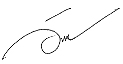  (ลงชื่อ)ผู้บันทึกรายงานการประชุม                                           (นางวิภาวดี  เตียวยืนยง)				       เจ้าพนักงานธุรการปฏิบัติงาน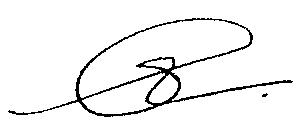  (ลงชื่อ)    ผู้ตรวจรายงานการประชุม				         (นางสาวอมรา  โกศลสุรภูมิ)                        	            หัวหน้าฝ่ายการประชุมและกิจการสภา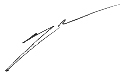  (ลงชื่อ)         ผู้ตรวจ / ทาน          			 		  (นายอดิศักดิ์  สมจิตต์)					  	         หัวหน้าสำนักปลัดเทศบาล	โครงการก่อสร้างประจำปีงบประมาณ 2560จำนวนโครงการเปอร์เซ็นต์ระหว่างจัดทำและเสนอราคากลาง1115.49ระหว่างจัดซื้อจัดจ้าง1115.49ระหว่างก่อสร้าง2332.39เบิกจ่ายแล้ว2433.80ยกเลิก 22.82จำนวนโครงการทั้งสิ้น71100โครงการก่อสร้างประจำปีงบประมาณ 2559จำนวนโครงการเปอร์เซ็นต์ยกเลิกโครงการ47.55ระหว่างจัดซื้อจัดจ้าง11.89ระหว่างก่อสร้าง35.66เบิกจ่ายแล้ว4584.91จำนวนโครงการทั้งสิ้น53100โครงการก่อสร้างประจำปีงบประมาณ 2558จำนวนโครงการเปอร์เซ็นต์ยกเลิกโครงการ2121.43ระหว่างก่อสร้าง22.04เบิกจ่ายแล้ว8182.65จำนวนโครงการทั้งสิ้น104100